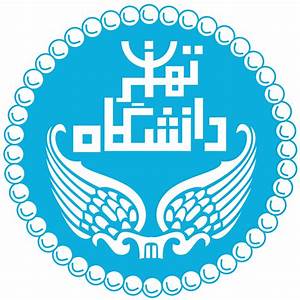 دانشگاه تهراندانشکده روانشناسی و علوم تربیتیگروه مدیریت آموزشیموضوع : خلاصه 15 پایان‌نامهاستاد : دکتر فاطمه اردودانشجویان : کوروش محمدیزمستان 1398به نام خدامشخصات پایان‌نامه‌های دفاع شده /کارشناسی ارشد یا دکتری(شماره 1)به نام خدا مشخصات پایان‌نامه‌های دفاع شده /کارشناسی ارشد یا دکتری (شماره 2)شماره پایان‌نامه:   سال دفاع:  1394سال دفاع:  1394سال دفاع:  1394مقطع:  کارشناسی ارشدمقطع:  کارشناسی ارشدرشته:  مدیریت و برنامه‌ریزی آموزش عالیرشته:  مدیریت و برنامه‌ریزی آموزش عالیعنوان پایان‌نامه(فارسی): بررسی عوامل مؤثر در برقراري ارتباط دانشگاه و صنعت و رابطه آن با تجاري سازي دانش و کارآفرینی دانشگاهیعنوان پایان‌نامه(فارسی): بررسی عوامل مؤثر در برقراري ارتباط دانشگاه و صنعت و رابطه آن با تجاري سازي دانش و کارآفرینی دانشگاهیعنوان پایان‌نامه(فارسی): بررسی عوامل مؤثر در برقراري ارتباط دانشگاه و صنعت و رابطه آن با تجاري سازي دانش و کارآفرینی دانشگاهیعنوان پایان‌نامه(فارسی): بررسی عوامل مؤثر در برقراري ارتباط دانشگاه و صنعت و رابطه آن با تجاري سازي دانش و کارآفرینی دانشگاهیعنوان پایان‌نامه(فارسی): بررسی عوامل مؤثر در برقراري ارتباط دانشگاه و صنعت و رابطه آن با تجاري سازي دانش و کارآفرینی دانشگاهیعنوان پایان‌نامه(فارسی): بررسی عوامل مؤثر در برقراري ارتباط دانشگاه و صنعت و رابطه آن با تجاري سازي دانش و کارآفرینی دانشگاهیعنوان پایان‌نامه(فارسی): بررسی عوامل مؤثر در برقراري ارتباط دانشگاه و صنعت و رابطه آن با تجاري سازي دانش و کارآفرینی دانشگاهیعنوان پایان‌نامه(فارسی): بررسی عوامل مؤثر در برقراري ارتباط دانشگاه و صنعت و رابطه آن با تجاري سازي دانش و کارآفرینی دانشگاهیعنوان پایان‌نامه(انگلیسی): Investigate the effective factors in the establishment of university – industry relation and its relationship tocommercialization of knowledge and academic entrepreneurshipعنوان پایان‌نامه(انگلیسی): Investigate the effective factors in the establishment of university – industry relation and its relationship tocommercialization of knowledge and academic entrepreneurshipعنوان پایان‌نامه(انگلیسی): Investigate the effective factors in the establishment of university – industry relation and its relationship tocommercialization of knowledge and academic entrepreneurshipعنوان پایان‌نامه(انگلیسی): Investigate the effective factors in the establishment of university – industry relation and its relationship tocommercialization of knowledge and academic entrepreneurshipعنوان پایان‌نامه(انگلیسی): Investigate the effective factors in the establishment of university – industry relation and its relationship tocommercialization of knowledge and academic entrepreneurshipعنوان پایان‌نامه(انگلیسی): Investigate the effective factors in the establishment of university – industry relation and its relationship tocommercialization of knowledge and academic entrepreneurshipعنوان پایان‌نامه(انگلیسی): Investigate the effective factors in the establishment of university – industry relation and its relationship tocommercialization of knowledge and academic entrepreneurshipعنوان پایان‌نامه(انگلیسی): Investigate the effective factors in the establishment of university – industry relation and its relationship tocommercialization of knowledge and academic entrepreneurshipاستاد مشاور:  استاد مشاور:  استاد راهنما:  روح الله مهدیوناستاد راهنما:  روح الله مهدیوناستاد راهنما:  روح الله مهدیوناستاد راهنما:  روح الله مهدیوندانشجو: نرگس حسینیدانشجو: نرگس حسینیفرضیات تحقیق: ذکر نشدهفرضیات تحقیق: ذکر نشدهسؤالات تحقیق: چه عواملی در برقراري ارتباط دانشگاه و صنعت مؤثرند؟ و این عوامل چه رابطه‌ای با تجاری‌سازی دانش و کارآفرینی دانشگاهی دارند؟
سؤال‌های جزئی
.1چه عواملی در برقراري ارتباط دانشگاه و صنعت مؤثرند؟
.2چه عواملی در تجاری‌سازی دانش مؤثرند؟
.3چه عواملی در کارآفرینی دانشگاهی مؤثرند؟
.4آیا بین عوامل مؤثر در برقراري ارتباط دانشگاه و صنعت با عوامل مؤثر در تجاری‌سازی دانش رابطه اي
وجود دارد؟
.5آیا بین عوامل مؤثر در برقراري ارتباط دانشگاه و صنعت با عوامل مؤثر در کارآفرینی دانشگاهی رابطه‌ای وجود دارد؟
.6عوامل مؤثر در برقراري ارتباط دانشگاه و صنعت به چه میزان تجاری‌سازی دانش را پیش‌بینی می‌کنند؟
.7عوامل مؤثر در برقراري ارتباط دانشگاه و صنعت به چه میزان کارآفرینی دانشگاهی را پیش‌بینی می-
کنند؟
.8آیا عوامل مؤثر در تجاری‌سازی دانش و کارآفرینی دانشگاهی از روي عوامل مؤثر در برقراري ارتباط
دانشگاه و صنعت قابل تبیین هستند؟سؤالات تحقیق: چه عواملی در برقراري ارتباط دانشگاه و صنعت مؤثرند؟ و این عوامل چه رابطه‌ای با تجاری‌سازی دانش و کارآفرینی دانشگاهی دارند؟
سؤال‌های جزئی
.1چه عواملی در برقراري ارتباط دانشگاه و صنعت مؤثرند؟
.2چه عواملی در تجاری‌سازی دانش مؤثرند؟
.3چه عواملی در کارآفرینی دانشگاهی مؤثرند؟
.4آیا بین عوامل مؤثر در برقراري ارتباط دانشگاه و صنعت با عوامل مؤثر در تجاری‌سازی دانش رابطه اي
وجود دارد؟
.5آیا بین عوامل مؤثر در برقراري ارتباط دانشگاه و صنعت با عوامل مؤثر در کارآفرینی دانشگاهی رابطه‌ای وجود دارد؟
.6عوامل مؤثر در برقراري ارتباط دانشگاه و صنعت به چه میزان تجاری‌سازی دانش را پیش‌بینی می‌کنند؟
.7عوامل مؤثر در برقراري ارتباط دانشگاه و صنعت به چه میزان کارآفرینی دانشگاهی را پیش‌بینی می-
کنند؟
.8آیا عوامل مؤثر در تجاری‌سازی دانش و کارآفرینی دانشگاهی از روي عوامل مؤثر در برقراري ارتباط
دانشگاه و صنعت قابل تبیین هستند؟سؤالات تحقیق: چه عواملی در برقراري ارتباط دانشگاه و صنعت مؤثرند؟ و این عوامل چه رابطه‌ای با تجاری‌سازی دانش و کارآفرینی دانشگاهی دارند؟
سؤال‌های جزئی
.1چه عواملی در برقراري ارتباط دانشگاه و صنعت مؤثرند؟
.2چه عواملی در تجاری‌سازی دانش مؤثرند؟
.3چه عواملی در کارآفرینی دانشگاهی مؤثرند؟
.4آیا بین عوامل مؤثر در برقراري ارتباط دانشگاه و صنعت با عوامل مؤثر در تجاری‌سازی دانش رابطه اي
وجود دارد؟
.5آیا بین عوامل مؤثر در برقراري ارتباط دانشگاه و صنعت با عوامل مؤثر در کارآفرینی دانشگاهی رابطه‌ای وجود دارد؟
.6عوامل مؤثر در برقراري ارتباط دانشگاه و صنعت به چه میزان تجاری‌سازی دانش را پیش‌بینی می‌کنند؟
.7عوامل مؤثر در برقراري ارتباط دانشگاه و صنعت به چه میزان کارآفرینی دانشگاهی را پیش‌بینی می-
کنند؟
.8آیا عوامل مؤثر در تجاری‌سازی دانش و کارآفرینی دانشگاهی از روي عوامل مؤثر در برقراري ارتباط
دانشگاه و صنعت قابل تبیین هستند؟سؤالات تحقیق: چه عواملی در برقراري ارتباط دانشگاه و صنعت مؤثرند؟ و این عوامل چه رابطه‌ای با تجاری‌سازی دانش و کارآفرینی دانشگاهی دارند؟
سؤال‌های جزئی
.1چه عواملی در برقراري ارتباط دانشگاه و صنعت مؤثرند؟
.2چه عواملی در تجاری‌سازی دانش مؤثرند؟
.3چه عواملی در کارآفرینی دانشگاهی مؤثرند؟
.4آیا بین عوامل مؤثر در برقراري ارتباط دانشگاه و صنعت با عوامل مؤثر در تجاری‌سازی دانش رابطه اي
وجود دارد؟
.5آیا بین عوامل مؤثر در برقراري ارتباط دانشگاه و صنعت با عوامل مؤثر در کارآفرینی دانشگاهی رابطه‌ای وجود دارد؟
.6عوامل مؤثر در برقراري ارتباط دانشگاه و صنعت به چه میزان تجاری‌سازی دانش را پیش‌بینی می‌کنند؟
.7عوامل مؤثر در برقراري ارتباط دانشگاه و صنعت به چه میزان کارآفرینی دانشگاهی را پیش‌بینی می-
کنند؟
.8آیا عوامل مؤثر در تجاری‌سازی دانش و کارآفرینی دانشگاهی از روي عوامل مؤثر در برقراري ارتباط
دانشگاه و صنعت قابل تبیین هستند؟اهداف تحقیق: بررسی عوامل مؤثر در برقراري ارتباط دانشگاه و صنعت و رابطه آن با تجاری‌سازی دانش و کارآفرینی
دانشگاهی
اهداف جزئی
.1بررسی عوامل مؤثر در برقراري ارتباط دانشگاه و صنعت
.2بررسی عوامل مؤثر در تجاری‌سازی دانش
.3بررسی عوامل مؤثر در کارآفرینی دانشگاهی
.4بررسی رابطه بین عوامل مؤثر در برقراري ارتباط دانشگاه و صنعت با عوامل مؤثر در تجاری‌سازی
دانش
.5بررسی رابطه بین عوامل مؤثر در برقراري ارتباط دانشگاه و صنعت با عوامل مؤثر در کارآفرینی
دانشگاهی
.6پیش‌بینی میزان کارآفرینی دانشگاهی از روي عوامل مؤثر در برقراري ارتباط دانشگاه و صنعت
.7پیش‌بینی میزان تجاری‌سازی دانش از روي عوامل مؤثر در برقراري ارتباط دانشگاه و صنعت
.8تبیین عوامل مؤثر در تجاری‌سازی دانش و کارآفرینی دانشگاهی از روي عوامل مؤثر در ارتباط
دانشگاه و صنعت
اهداف تحقیق: بررسی عوامل مؤثر در برقراري ارتباط دانشگاه و صنعت و رابطه آن با تجاری‌سازی دانش و کارآفرینی
دانشگاهی
اهداف جزئی
.1بررسی عوامل مؤثر در برقراري ارتباط دانشگاه و صنعت
.2بررسی عوامل مؤثر در تجاری‌سازی دانش
.3بررسی عوامل مؤثر در کارآفرینی دانشگاهی
.4بررسی رابطه بین عوامل مؤثر در برقراري ارتباط دانشگاه و صنعت با عوامل مؤثر در تجاری‌سازی
دانش
.5بررسی رابطه بین عوامل مؤثر در برقراري ارتباط دانشگاه و صنعت با عوامل مؤثر در کارآفرینی
دانشگاهی
.6پیش‌بینی میزان کارآفرینی دانشگاهی از روي عوامل مؤثر در برقراري ارتباط دانشگاه و صنعت
.7پیش‌بینی میزان تجاری‌سازی دانش از روي عوامل مؤثر در برقراري ارتباط دانشگاه و صنعت
.8تبیین عوامل مؤثر در تجاری‌سازی دانش و کارآفرینی دانشگاهی از روي عوامل مؤثر در ارتباط
دانشگاه و صنعت
متغیر وابسته)ملاک(:  ذکر نشدهمتغیر وابسته)ملاک(:  ذکر نشدهمتغیر وابسته)ملاک(:  ذکر نشدهمتغیر وابسته)ملاک(:  ذکر نشدهمتغیر وابسته)ملاک(:  ذکر نشدهمتغیر وابسته)ملاک(:  ذکر نشدهمتغیر وابسته)ملاک(:  ذکر نشدهمتغیرها و مقیاس متغیرهای مستقل)پیش‌بین(:ذکر نشدهمتغیرهای مستقل)پیش‌بین(:ذکر نشدهمتغیرهای مستقل)پیش‌بین(:ذکر نشدهمتغیرهای مستقل)پیش‌بین(:ذکر نشدهمتغیرهای مستقل)پیش‌بین(:ذکر نشدهمتغیرهای مستقل)پیش‌بین(:ذکر نشدهمتغیرهای مستقل)پیش‌بین(:ذکر نشدهمتغیرها و مقیاس سایر متغیرها: ذکر نشدهسایر متغیرها: ذکر نشدهسایر متغیرها: ذکر نشدهسایر متغیرها: ذکر نشدهسایر متغیرها: ذکر نشدهسایر متغیرها: ذکر نشدهسایر متغیرها: ذکر نشدهمتغیرها و مقیاس پارادایم پژوهش: ذکر نشدهپارادایم پژوهش: ذکر نشدهپارادایم پژوهش: ذکر نشدهپارادایم پژوهش: ذکر نشدهپارادایم پژوهش: ذکر نشدهپارادایم پژوهش: ذکر نشدهپارادایم پژوهش: ذکر نشدهروش شناسی روش پژوهش: این پژوهش ازلحاظ هدف از نوع تحقیقات کاربردي است و از آنجائی که در این تحقیق، محقق به دنبال بررسی رابطه بین عوامل مؤثر در برقراري ارتباط دانشگاه و صنعت با تجاری‌سازی دانش و کارآفرینی دانشگاهی هست، این پژوهش بر اساس روش تحقیق از نوع تحقیقات توصیفی- همبستگی است.روش پژوهش: این پژوهش ازلحاظ هدف از نوع تحقیقات کاربردي است و از آنجائی که در این تحقیق، محقق به دنبال بررسی رابطه بین عوامل مؤثر در برقراري ارتباط دانشگاه و صنعت با تجاری‌سازی دانش و کارآفرینی دانشگاهی هست، این پژوهش بر اساس روش تحقیق از نوع تحقیقات توصیفی- همبستگی است.روش پژوهش: این پژوهش ازلحاظ هدف از نوع تحقیقات کاربردي است و از آنجائی که در این تحقیق، محقق به دنبال بررسی رابطه بین عوامل مؤثر در برقراري ارتباط دانشگاه و صنعت با تجاری‌سازی دانش و کارآفرینی دانشگاهی هست، این پژوهش بر اساس روش تحقیق از نوع تحقیقات توصیفی- همبستگی است.روش پژوهش: این پژوهش ازلحاظ هدف از نوع تحقیقات کاربردي است و از آنجائی که در این تحقیق، محقق به دنبال بررسی رابطه بین عوامل مؤثر در برقراري ارتباط دانشگاه و صنعت با تجاری‌سازی دانش و کارآفرینی دانشگاهی هست، این پژوهش بر اساس روش تحقیق از نوع تحقیقات توصیفی- همبستگی است.روش پژوهش: این پژوهش ازلحاظ هدف از نوع تحقیقات کاربردي است و از آنجائی که در این تحقیق، محقق به دنبال بررسی رابطه بین عوامل مؤثر در برقراري ارتباط دانشگاه و صنعت با تجاری‌سازی دانش و کارآفرینی دانشگاهی هست، این پژوهش بر اساس روش تحقیق از نوع تحقیقات توصیفی- همبستگی است.روش پژوهش: این پژوهش ازلحاظ هدف از نوع تحقیقات کاربردي است و از آنجائی که در این تحقیق، محقق به دنبال بررسی رابطه بین عوامل مؤثر در برقراري ارتباط دانشگاه و صنعت با تجاری‌سازی دانش و کارآفرینی دانشگاهی هست، این پژوهش بر اساس روش تحقیق از نوع تحقیقات توصیفی- همبستگی است.روش پژوهش: این پژوهش ازلحاظ هدف از نوع تحقیقات کاربردي است و از آنجائی که در این تحقیق، محقق به دنبال بررسی رابطه بین عوامل مؤثر در برقراري ارتباط دانشگاه و صنعت با تجاری‌سازی دانش و کارآفرینی دانشگاهی هست، این پژوهش بر اساس روش تحقیق از نوع تحقیقات توصیفی- همبستگی است.روش شناسی جامعه آماری:  جامعه آماري این پژوهش، اعضاي هیئت‌علمی دانشگاه تبریز و دانشگاه شهید مدنی آذربایجان می‌باشند که در آن‌ها دانشکده‌ها و رشته‌هایی انتخاب شدند که قابلیت ارتباط با صنعت را داشتند، که مجموع آن‌ها 624 نفر هست.جامعه آماری:  جامعه آماري این پژوهش، اعضاي هیئت‌علمی دانشگاه تبریز و دانشگاه شهید مدنی آذربایجان می‌باشند که در آن‌ها دانشکده‌ها و رشته‌هایی انتخاب شدند که قابلیت ارتباط با صنعت را داشتند، که مجموع آن‌ها 624 نفر هست.جامعه آماری:  جامعه آماري این پژوهش، اعضاي هیئت‌علمی دانشگاه تبریز و دانشگاه شهید مدنی آذربایجان می‌باشند که در آن‌ها دانشکده‌ها و رشته‌هایی انتخاب شدند که قابلیت ارتباط با صنعت را داشتند، که مجموع آن‌ها 624 نفر هست.جامعه آماری:  جامعه آماري این پژوهش، اعضاي هیئت‌علمی دانشگاه تبریز و دانشگاه شهید مدنی آذربایجان می‌باشند که در آن‌ها دانشکده‌ها و رشته‌هایی انتخاب شدند که قابلیت ارتباط با صنعت را داشتند، که مجموع آن‌ها 624 نفر هست.جامعه آماری:  جامعه آماري این پژوهش، اعضاي هیئت‌علمی دانشگاه تبریز و دانشگاه شهید مدنی آذربایجان می‌باشند که در آن‌ها دانشکده‌ها و رشته‌هایی انتخاب شدند که قابلیت ارتباط با صنعت را داشتند، که مجموع آن‌ها 624 نفر هست.جامعه آماری:  جامعه آماري این پژوهش، اعضاي هیئت‌علمی دانشگاه تبریز و دانشگاه شهید مدنی آذربایجان می‌باشند که در آن‌ها دانشکده‌ها و رشته‌هایی انتخاب شدند که قابلیت ارتباط با صنعت را داشتند، که مجموع آن‌ها 624 نفر هست.جامعه آماری:  جامعه آماري این پژوهش، اعضاي هیئت‌علمی دانشگاه تبریز و دانشگاه شهید مدنی آذربایجان می‌باشند که در آن‌ها دانشکده‌ها و رشته‌هایی انتخاب شدند که قابلیت ارتباط با صنعت را داشتند، که مجموع آن‌ها 624 نفر هست.روش شناسی حجم نمونه: 150 نفرحجم نمونه: 150 نفرحجم نمونه: 150 نفرحجم نمونه: 150 نفرحجم نمونه: 150 نفرحجم نمونه: 150 نفرحجم نمونه: 150 نفرروش شناسی روش نمونه‌گیری: براي نمونه‌گیری از روش نمونه‌گیری طبقه‌ای استفاده می‌شودروش نمونه‌گیری: براي نمونه‌گیری از روش نمونه‌گیری طبقه‌ای استفاده می‌شودروش نمونه‌گیری: براي نمونه‌گیری از روش نمونه‌گیری طبقه‌ای استفاده می‌شودروش نمونه‌گیری: براي نمونه‌گیری از روش نمونه‌گیری طبقه‌ای استفاده می‌شودروش نمونه‌گیری: براي نمونه‌گیری از روش نمونه‌گیری طبقه‌ای استفاده می‌شودروش نمونه‌گیری: براي نمونه‌گیری از روش نمونه‌گیری طبقه‌ای استفاده می‌شودروش نمونه‌گیری: براي نمونه‌گیری از روش نمونه‌گیری طبقه‌ای استفاده می‌شودروش شناسی روش‌های آماری: روش‌های آماری: روش‌های آماری: روش‌های آماری: روش‌های آماری: روش‌های آماری: روش‌های آماری: روش شناسی ابزار تحقیق: مصاحبه پرسشنامه سایر............................  نوع پرسشنامه: محقق ساخته  استاندارد)از قبل ساخته‌شده(  ابزار تحقیق: مصاحبه پرسشنامه سایر............................  نوع پرسشنامه: محقق ساخته  استاندارد)از قبل ساخته‌شده(  ابزار تحقیق: مصاحبه پرسشنامه سایر............................  نوع پرسشنامه: محقق ساخته  استاندارد)از قبل ساخته‌شده(  ابزار تحقیق: مصاحبه پرسشنامه سایر............................  نوع پرسشنامه: محقق ساخته  استاندارد)از قبل ساخته‌شده(  ابزار تحقیق: مصاحبه پرسشنامه سایر............................  نوع پرسشنامه: محقق ساخته  استاندارد)از قبل ساخته‌شده(  ابزار تحقیق: مصاحبه پرسشنامه سایر............................  نوع پرسشنامه: محقق ساخته  استاندارد)از قبل ساخته‌شده(  ابزار تحقیق: مصاحبه پرسشنامه سایر............................  نوع پرسشنامه: محقق ساخته  استاندارد)از قبل ساخته‌شده(  روش شناسی درصورتی‌که از مصاحبه استفاده‌شده است سؤالات مصاحبه ارائه شود: درصورتی‌که از مصاحبه استفاده‌شده است سؤالات مصاحبه ارائه شود: درصورتی‌که از مصاحبه استفاده‌شده است سؤالات مصاحبه ارائه شود: درصورتی‌که از مصاحبه استفاده‌شده است سؤالات مصاحبه ارائه شود: درصورتی‌که از مصاحبه استفاده‌شده است سؤالات مصاحبه ارائه شود: درصورتی‌که از مصاحبه استفاده‌شده است سؤالات مصاحبه ارائه شود: درصورتی‌که از مصاحبه استفاده‌شده است سؤالات مصاحبه ارائه شود: درصورتی‌که از مصاحبه استفاده‌شده است سؤالات مصاحبه ارائه شود: درصورتی‌که پرسشنامه استاندارد)از قبل ساخته‌شده(است قبلاً توسط چه کسی و چه سالی ساخته‌شده است؟ سازنده پرسشنامه:                                         ...................................................................                            سال ارائه:  ............................................منبعی که پرسشنامه ارائه‌شده است؟ ..........................................................................................................................................................................................................................................................................درصورتی‌که پرسشنامه استاندارد)از قبل ساخته‌شده(است قبلاً توسط چه کسی و چه سالی ساخته‌شده است؟ سازنده پرسشنامه:                                         ...................................................................                            سال ارائه:  ............................................منبعی که پرسشنامه ارائه‌شده است؟ ..........................................................................................................................................................................................................................................................................درصورتی‌که پرسشنامه استاندارد)از قبل ساخته‌شده(است قبلاً توسط چه کسی و چه سالی ساخته‌شده است؟ سازنده پرسشنامه:                                         ...................................................................                            سال ارائه:  ............................................منبعی که پرسشنامه ارائه‌شده است؟ ..........................................................................................................................................................................................................................................................................درصورتی‌که پرسشنامه استاندارد)از قبل ساخته‌شده(است قبلاً توسط چه کسی و چه سالی ساخته‌شده است؟ سازنده پرسشنامه:                                         ...................................................................                            سال ارائه:  ............................................منبعی که پرسشنامه ارائه‌شده است؟ ..........................................................................................................................................................................................................................................................................درصورتی‌که پرسشنامه استاندارد)از قبل ساخته‌شده(است قبلاً توسط چه کسی و چه سالی ساخته‌شده است؟ سازنده پرسشنامه:                                         ...................................................................                            سال ارائه:  ............................................منبعی که پرسشنامه ارائه‌شده است؟ ..........................................................................................................................................................................................................................................................................درصورتی‌که پرسشنامه استاندارد)از قبل ساخته‌شده(است قبلاً توسط چه کسی و چه سالی ساخته‌شده است؟ سازنده پرسشنامه:                                         ...................................................................                            سال ارائه:  ............................................منبعی که پرسشنامه ارائه‌شده است؟ ..........................................................................................................................................................................................................................................................................درصورتی‌که پرسشنامه استاندارد)از قبل ساخته‌شده(است قبلاً توسط چه کسی و چه سالی ساخته‌شده است؟ سازنده پرسشنامه:                                         ...................................................................                            سال ارائه:  ............................................منبعی که پرسشنامه ارائه‌شده است؟ ..........................................................................................................................................................................................................................................................................پرسشنامه سؤالات منفی)شماره سؤالات:( سؤالات منفی)شماره سؤالات:( سؤالات منفی)شماره سؤالات:( سؤالات منفی)شماره سؤالات:( سؤالات منفی)شماره سؤالات:( تعداد سؤالات پرسشنامه: تعداد سؤالات پرسشنامه: پرسشنامه مؤلفه‌های پرسشنامه:  مؤلفه‌های پرسشنامه:  مؤلفه‌های پرسشنامه:  مؤلفه‌های پرسشنامه:  مؤلفه‌های پرسشنامه:  مؤلفه‌های پرسشنامه:  مؤلفه‌های پرسشنامه:  پرسشنامه سؤالات هر مؤلفه: تأثیر هریک از عوامل زیر را در توسعه کارآفرینی دانشگاهی چگونه ارزیابی می‌کنید؟ساختار سازمانی دانشگاهوجود دفتر تجاری‌سازی دانشوجود دفتر انتقال تکنولوژيوجود دفتر حمایت از مالکیت معنويوجود مرکز کارآفرینیوجود مراکز مشاوره و آموزش کارآفرینینقش مدیران ارشد دانشگاه )رئیس، معاونین...(توانمندی‌های آموزشی، پژوهشی و آزمایشگاهی دانشگاهشناخت کامل محیط بیرونی سازمان )فضاي کسب‌وکار سازمان‌ها و صنایع(وجود قوانین و مقررات حمایتیروش‌های آموزشی نوین و نوآورانهوجود درس کارآفرینیوجود واحد نظارت و ارزیابی در دانشگاهوجود استانداردهاي نظارتی در دانشگاهتضمین تجاری‌سازی دانش تولیدشدهوجود پژوهشکده‌های تخصصجذب اعضاي هیئت‌علمی پژوهش محورساماندهی تیم‌های پژوهشی تخصصی و بین رشته‌ایکاربردي نمودن پژوهش‌های دانشگاه با اخذ نیازهاي صنعتحمایت مالی از تأسیس، رشد و فعالیت شرکت‌هاحمایت مالی از پژوهشگراندر دسترس بودن منابع مالی موردنیازداشتن توان بودجه اي براي انجام آزمایش‌ها طی مراحل صنعتی سازیتخصیص بودجه‌های تحقیقاتیجذب اعضاي هیئت‌علمی متخصصتشویق و ایجاد زمینه انگیزشی اعضاي هیئت‌علمی متخصصتعامل علمی اساتید با یکدیگروجود زیرساخت‌ها و سخت‌افزارهای فناوري اطلاعات موردنیاز براي پژوهشاستفاده از نرم‌افزارهای مدیریت اطلاعاتتأثیر هر یک از عوامل زیر را در برقراري ارتباط دانشگاه و صنعت چگونه ارزیابی می‌کنید؟سیاست‌های کلان کشورقوانین و مقررات سازمان‌های دولتی و غیردولتیقوانین و مقررات در ارجاع طرح‌های موردنیاز صنایع به دانشگاهکارآمدي قوانین موجود دانشگاه و صنعت به‌منظور توسعه تعاملات و همکاری‌هاوجود قوانین شفاف در زمینه مالکیت فکري تحقیقات مشترك میان صنعت و دانشگاهتفکرات و ذهنیت‌های رایج دانشگاهیان و صنعتگران نسبت به یکدیگر فرهنگ‌سازی و اطلاع‌رسانی درزمینهٔ شناسایی نیازها و توانمندی‌های متقابل دانشگاه و صنعت دیدگاه‌ها و تفکرات حاکم بر جامعه در گرایش به سمت رشته‌های دانشگاهی خاصاستانداردهای علمی و فنی در برگزاری دوره کارآمیزیاستفاده از ابزارهای انگیزشی در برگزاری بهتر و کاراتر دوره‌های کارآموزیبرگزاری جلسات توجیهی، جهت آشنایی بهتر کارآموزان با محیط‌های صنعتی پیش از برگزاریدوره‌های کارآموزی برگزاری دوره‌های کارآموزیمیزان تسهیلات اجرای پروژه‌های دانشگاهی در جهت ارضای نیازهای صنایعاستانداردهای کمی و کیفی به‌عنوان ابزاری کار در اجرای پایان‌نامه‌های سیاست‌های کلان به‌عنوان منبع حمایتی از پایان‌نامه‌ها و پروژه‌های دانشگاهی میزان درآمد حاصل از انجام پروژه‌های تحقیقاتی برای صنایعمیزان ارتباط پایان‌نامه‌های کارشناسی ارشد و دکتری با نیازهای صنایعوجود تناسب رشته‌های دانشگاهی با نیازهای صنایعتخصصی بودن رشته‌های دانشگاهی ملزم گردن ادامه تحصیل در مقاطع تحصیلات تکمیلی برای رشته‌های خاص به داشتن سابقه کارنقش دولت در ایجاد هم‌ترازی بین قابلیت‌های علمی و ظرفیت‌های اقتصادینقش دولت به‌عنوان سرمایه گدار سیم در رده‌های مشترک بین دانشگاه و صنعت نقش دولت به‌عنوان کنترل‌کننده و تعیین‌کننده روابط و روند تعاملاتگسترش مراکز آموزشی در جوار صنعت ایجاد و تجهیز آزمایشگاه‌های علی جهت خدمت‌دهی به دانشگاه و صنایعایجاد هسته‌های مشاوره صنعتی با استفاده از اعضای هیئت‌علمی آشنا به صنعت درون مراکز آموزش عالی و پژوهشیایجاد یک ساختار پژو فنی دولتی و غیردولتی) در صنعت و سامان‌دهی آن‌ها با دانشگاه‌ها برنامه‌ریزی و هماهنگی جهت انجام بازدیدهای علمی و تحقیقاتی تورهای اعضای هیئت‌علمی، کارشناسان و دانشجویان از مراکز فنی و صنعتی کشور برنامه‌ریزی جهت برگزاری درس گروهی، انجمن‌ها و نمایشگاه‌های علمی و فنی با همکاری صنایع در واحدهای دانشگاهی ایجاد زمینه تبادل اطلاعات علمی و فنی بین دانشگاه و واحدهای صنعتی از طریق کتاب، نشریه و فیلم برنامه‌ریزی و تلاش در جهت گسترش ارتباطات ملی و بین‌المللی در حوزه ارتباط دانشگاه باور و اعتماد مدیران و خبرگان بخش دولت. صنعت و دانشگاه به یکدیگر در محور تحقیق ارائه مدرک و گواهی معتبر علمی از سوی دانشگاه به دانشجویان در مقابل فعالیت‌های تحقیقانیعدم وابستگی صنایع به فنّاوری‌های وارداتی و توجه به دانش داخلی درزمینهٔ توسعه محصورسؤالات هر مؤلفه: تأثیر هریک از عوامل زیر را در توسعه کارآفرینی دانشگاهی چگونه ارزیابی می‌کنید؟ساختار سازمانی دانشگاهوجود دفتر تجاری‌سازی دانشوجود دفتر انتقال تکنولوژيوجود دفتر حمایت از مالکیت معنويوجود مرکز کارآفرینیوجود مراکز مشاوره و آموزش کارآفرینینقش مدیران ارشد دانشگاه )رئیس، معاونین...(توانمندی‌های آموزشی، پژوهشی و آزمایشگاهی دانشگاهشناخت کامل محیط بیرونی سازمان )فضاي کسب‌وکار سازمان‌ها و صنایع(وجود قوانین و مقررات حمایتیروش‌های آموزشی نوین و نوآورانهوجود درس کارآفرینیوجود واحد نظارت و ارزیابی در دانشگاهوجود استانداردهاي نظارتی در دانشگاهتضمین تجاری‌سازی دانش تولیدشدهوجود پژوهشکده‌های تخصصجذب اعضاي هیئت‌علمی پژوهش محورساماندهی تیم‌های پژوهشی تخصصی و بین رشته‌ایکاربردي نمودن پژوهش‌های دانشگاه با اخذ نیازهاي صنعتحمایت مالی از تأسیس، رشد و فعالیت شرکت‌هاحمایت مالی از پژوهشگراندر دسترس بودن منابع مالی موردنیازداشتن توان بودجه اي براي انجام آزمایش‌ها طی مراحل صنعتی سازیتخصیص بودجه‌های تحقیقاتیجذب اعضاي هیئت‌علمی متخصصتشویق و ایجاد زمینه انگیزشی اعضاي هیئت‌علمی متخصصتعامل علمی اساتید با یکدیگروجود زیرساخت‌ها و سخت‌افزارهای فناوري اطلاعات موردنیاز براي پژوهشاستفاده از نرم‌افزارهای مدیریت اطلاعاتتأثیر هر یک از عوامل زیر را در برقراري ارتباط دانشگاه و صنعت چگونه ارزیابی می‌کنید؟سیاست‌های کلان کشورقوانین و مقررات سازمان‌های دولتی و غیردولتیقوانین و مقررات در ارجاع طرح‌های موردنیاز صنایع به دانشگاهکارآمدي قوانین موجود دانشگاه و صنعت به‌منظور توسعه تعاملات و همکاری‌هاوجود قوانین شفاف در زمینه مالکیت فکري تحقیقات مشترك میان صنعت و دانشگاهتفکرات و ذهنیت‌های رایج دانشگاهیان و صنعتگران نسبت به یکدیگر فرهنگ‌سازی و اطلاع‌رسانی درزمینهٔ شناسایی نیازها و توانمندی‌های متقابل دانشگاه و صنعت دیدگاه‌ها و تفکرات حاکم بر جامعه در گرایش به سمت رشته‌های دانشگاهی خاصاستانداردهای علمی و فنی در برگزاری دوره کارآمیزیاستفاده از ابزارهای انگیزشی در برگزاری بهتر و کاراتر دوره‌های کارآموزیبرگزاری جلسات توجیهی، جهت آشنایی بهتر کارآموزان با محیط‌های صنعتی پیش از برگزاریدوره‌های کارآموزی برگزاری دوره‌های کارآموزیمیزان تسهیلات اجرای پروژه‌های دانشگاهی در جهت ارضای نیازهای صنایعاستانداردهای کمی و کیفی به‌عنوان ابزاری کار در اجرای پایان‌نامه‌های سیاست‌های کلان به‌عنوان منبع حمایتی از پایان‌نامه‌ها و پروژه‌های دانشگاهی میزان درآمد حاصل از انجام پروژه‌های تحقیقاتی برای صنایعمیزان ارتباط پایان‌نامه‌های کارشناسی ارشد و دکتری با نیازهای صنایعوجود تناسب رشته‌های دانشگاهی با نیازهای صنایعتخصصی بودن رشته‌های دانشگاهی ملزم گردن ادامه تحصیل در مقاطع تحصیلات تکمیلی برای رشته‌های خاص به داشتن سابقه کارنقش دولت در ایجاد هم‌ترازی بین قابلیت‌های علمی و ظرفیت‌های اقتصادینقش دولت به‌عنوان سرمایه گدار سیم در رده‌های مشترک بین دانشگاه و صنعت نقش دولت به‌عنوان کنترل‌کننده و تعیین‌کننده روابط و روند تعاملاتگسترش مراکز آموزشی در جوار صنعت ایجاد و تجهیز آزمایشگاه‌های علی جهت خدمت‌دهی به دانشگاه و صنایعایجاد هسته‌های مشاوره صنعتی با استفاده از اعضای هیئت‌علمی آشنا به صنعت درون مراکز آموزش عالی و پژوهشیایجاد یک ساختار پژو فنی دولتی و غیردولتی) در صنعت و سامان‌دهی آن‌ها با دانشگاه‌ها برنامه‌ریزی و هماهنگی جهت انجام بازدیدهای علمی و تحقیقاتی تورهای اعضای هیئت‌علمی، کارشناسان و دانشجویان از مراکز فنی و صنعتی کشور برنامه‌ریزی جهت برگزاری درس گروهی، انجمن‌ها و نمایشگاه‌های علمی و فنی با همکاری صنایع در واحدهای دانشگاهی ایجاد زمینه تبادل اطلاعات علمی و فنی بین دانشگاه و واحدهای صنعتی از طریق کتاب، نشریه و فیلم برنامه‌ریزی و تلاش در جهت گسترش ارتباطات ملی و بین‌المللی در حوزه ارتباط دانشگاه باور و اعتماد مدیران و خبرگان بخش دولت. صنعت و دانشگاه به یکدیگر در محور تحقیق ارائه مدرک و گواهی معتبر علمی از سوی دانشگاه به دانشجویان در مقابل فعالیت‌های تحقیقانیعدم وابستگی صنایع به فنّاوری‌های وارداتی و توجه به دانش داخلی درزمینهٔ توسعه محصورسؤالات هر مؤلفه: تأثیر هریک از عوامل زیر را در توسعه کارآفرینی دانشگاهی چگونه ارزیابی می‌کنید؟ساختار سازمانی دانشگاهوجود دفتر تجاری‌سازی دانشوجود دفتر انتقال تکنولوژيوجود دفتر حمایت از مالکیت معنويوجود مرکز کارآفرینیوجود مراکز مشاوره و آموزش کارآفرینینقش مدیران ارشد دانشگاه )رئیس، معاونین...(توانمندی‌های آموزشی، پژوهشی و آزمایشگاهی دانشگاهشناخت کامل محیط بیرونی سازمان )فضاي کسب‌وکار سازمان‌ها و صنایع(وجود قوانین و مقررات حمایتیروش‌های آموزشی نوین و نوآورانهوجود درس کارآفرینیوجود واحد نظارت و ارزیابی در دانشگاهوجود استانداردهاي نظارتی در دانشگاهتضمین تجاری‌سازی دانش تولیدشدهوجود پژوهشکده‌های تخصصجذب اعضاي هیئت‌علمی پژوهش محورساماندهی تیم‌های پژوهشی تخصصی و بین رشته‌ایکاربردي نمودن پژوهش‌های دانشگاه با اخذ نیازهاي صنعتحمایت مالی از تأسیس، رشد و فعالیت شرکت‌هاحمایت مالی از پژوهشگراندر دسترس بودن منابع مالی موردنیازداشتن توان بودجه اي براي انجام آزمایش‌ها طی مراحل صنعتی سازیتخصیص بودجه‌های تحقیقاتیجذب اعضاي هیئت‌علمی متخصصتشویق و ایجاد زمینه انگیزشی اعضاي هیئت‌علمی متخصصتعامل علمی اساتید با یکدیگروجود زیرساخت‌ها و سخت‌افزارهای فناوري اطلاعات موردنیاز براي پژوهشاستفاده از نرم‌افزارهای مدیریت اطلاعاتتأثیر هر یک از عوامل زیر را در برقراري ارتباط دانشگاه و صنعت چگونه ارزیابی می‌کنید؟سیاست‌های کلان کشورقوانین و مقررات سازمان‌های دولتی و غیردولتیقوانین و مقررات در ارجاع طرح‌های موردنیاز صنایع به دانشگاهکارآمدي قوانین موجود دانشگاه و صنعت به‌منظور توسعه تعاملات و همکاری‌هاوجود قوانین شفاف در زمینه مالکیت فکري تحقیقات مشترك میان صنعت و دانشگاهتفکرات و ذهنیت‌های رایج دانشگاهیان و صنعتگران نسبت به یکدیگر فرهنگ‌سازی و اطلاع‌رسانی درزمینهٔ شناسایی نیازها و توانمندی‌های متقابل دانشگاه و صنعت دیدگاه‌ها و تفکرات حاکم بر جامعه در گرایش به سمت رشته‌های دانشگاهی خاصاستانداردهای علمی و فنی در برگزاری دوره کارآمیزیاستفاده از ابزارهای انگیزشی در برگزاری بهتر و کاراتر دوره‌های کارآموزیبرگزاری جلسات توجیهی، جهت آشنایی بهتر کارآموزان با محیط‌های صنعتی پیش از برگزاریدوره‌های کارآموزی برگزاری دوره‌های کارآموزیمیزان تسهیلات اجرای پروژه‌های دانشگاهی در جهت ارضای نیازهای صنایعاستانداردهای کمی و کیفی به‌عنوان ابزاری کار در اجرای پایان‌نامه‌های سیاست‌های کلان به‌عنوان منبع حمایتی از پایان‌نامه‌ها و پروژه‌های دانشگاهی میزان درآمد حاصل از انجام پروژه‌های تحقیقاتی برای صنایعمیزان ارتباط پایان‌نامه‌های کارشناسی ارشد و دکتری با نیازهای صنایعوجود تناسب رشته‌های دانشگاهی با نیازهای صنایعتخصصی بودن رشته‌های دانشگاهی ملزم گردن ادامه تحصیل در مقاطع تحصیلات تکمیلی برای رشته‌های خاص به داشتن سابقه کارنقش دولت در ایجاد هم‌ترازی بین قابلیت‌های علمی و ظرفیت‌های اقتصادینقش دولت به‌عنوان سرمایه گدار سیم در رده‌های مشترک بین دانشگاه و صنعت نقش دولت به‌عنوان کنترل‌کننده و تعیین‌کننده روابط و روند تعاملاتگسترش مراکز آموزشی در جوار صنعت ایجاد و تجهیز آزمایشگاه‌های علی جهت خدمت‌دهی به دانشگاه و صنایعایجاد هسته‌های مشاوره صنعتی با استفاده از اعضای هیئت‌علمی آشنا به صنعت درون مراکز آموزش عالی و پژوهشیایجاد یک ساختار پژو فنی دولتی و غیردولتی) در صنعت و سامان‌دهی آن‌ها با دانشگاه‌ها برنامه‌ریزی و هماهنگی جهت انجام بازدیدهای علمی و تحقیقاتی تورهای اعضای هیئت‌علمی، کارشناسان و دانشجویان از مراکز فنی و صنعتی کشور برنامه‌ریزی جهت برگزاری درس گروهی، انجمن‌ها و نمایشگاه‌های علمی و فنی با همکاری صنایع در واحدهای دانشگاهی ایجاد زمینه تبادل اطلاعات علمی و فنی بین دانشگاه و واحدهای صنعتی از طریق کتاب، نشریه و فیلم برنامه‌ریزی و تلاش در جهت گسترش ارتباطات ملی و بین‌المللی در حوزه ارتباط دانشگاه باور و اعتماد مدیران و خبرگان بخش دولت. صنعت و دانشگاه به یکدیگر در محور تحقیق ارائه مدرک و گواهی معتبر علمی از سوی دانشگاه به دانشجویان در مقابل فعالیت‌های تحقیقانیعدم وابستگی صنایع به فنّاوری‌های وارداتی و توجه به دانش داخلی درزمینهٔ توسعه محصورسؤالات هر مؤلفه: تأثیر هریک از عوامل زیر را در توسعه کارآفرینی دانشگاهی چگونه ارزیابی می‌کنید؟ساختار سازمانی دانشگاهوجود دفتر تجاری‌سازی دانشوجود دفتر انتقال تکنولوژيوجود دفتر حمایت از مالکیت معنويوجود مرکز کارآفرینیوجود مراکز مشاوره و آموزش کارآفرینینقش مدیران ارشد دانشگاه )رئیس، معاونین...(توانمندی‌های آموزشی، پژوهشی و آزمایشگاهی دانشگاهشناخت کامل محیط بیرونی سازمان )فضاي کسب‌وکار سازمان‌ها و صنایع(وجود قوانین و مقررات حمایتیروش‌های آموزشی نوین و نوآورانهوجود درس کارآفرینیوجود واحد نظارت و ارزیابی در دانشگاهوجود استانداردهاي نظارتی در دانشگاهتضمین تجاری‌سازی دانش تولیدشدهوجود پژوهشکده‌های تخصصجذب اعضاي هیئت‌علمی پژوهش محورساماندهی تیم‌های پژوهشی تخصصی و بین رشته‌ایکاربردي نمودن پژوهش‌های دانشگاه با اخذ نیازهاي صنعتحمایت مالی از تأسیس، رشد و فعالیت شرکت‌هاحمایت مالی از پژوهشگراندر دسترس بودن منابع مالی موردنیازداشتن توان بودجه اي براي انجام آزمایش‌ها طی مراحل صنعتی سازیتخصیص بودجه‌های تحقیقاتیجذب اعضاي هیئت‌علمی متخصصتشویق و ایجاد زمینه انگیزشی اعضاي هیئت‌علمی متخصصتعامل علمی اساتید با یکدیگروجود زیرساخت‌ها و سخت‌افزارهای فناوري اطلاعات موردنیاز براي پژوهشاستفاده از نرم‌افزارهای مدیریت اطلاعاتتأثیر هر یک از عوامل زیر را در برقراري ارتباط دانشگاه و صنعت چگونه ارزیابی می‌کنید؟سیاست‌های کلان کشورقوانین و مقررات سازمان‌های دولتی و غیردولتیقوانین و مقررات در ارجاع طرح‌های موردنیاز صنایع به دانشگاهکارآمدي قوانین موجود دانشگاه و صنعت به‌منظور توسعه تعاملات و همکاری‌هاوجود قوانین شفاف در زمینه مالکیت فکري تحقیقات مشترك میان صنعت و دانشگاهتفکرات و ذهنیت‌های رایج دانشگاهیان و صنعتگران نسبت به یکدیگر فرهنگ‌سازی و اطلاع‌رسانی درزمینهٔ شناسایی نیازها و توانمندی‌های متقابل دانشگاه و صنعت دیدگاه‌ها و تفکرات حاکم بر جامعه در گرایش به سمت رشته‌های دانشگاهی خاصاستانداردهای علمی و فنی در برگزاری دوره کارآمیزیاستفاده از ابزارهای انگیزشی در برگزاری بهتر و کاراتر دوره‌های کارآموزیبرگزاری جلسات توجیهی، جهت آشنایی بهتر کارآموزان با محیط‌های صنعتی پیش از برگزاریدوره‌های کارآموزی برگزاری دوره‌های کارآموزیمیزان تسهیلات اجرای پروژه‌های دانشگاهی در جهت ارضای نیازهای صنایعاستانداردهای کمی و کیفی به‌عنوان ابزاری کار در اجرای پایان‌نامه‌های سیاست‌های کلان به‌عنوان منبع حمایتی از پایان‌نامه‌ها و پروژه‌های دانشگاهی میزان درآمد حاصل از انجام پروژه‌های تحقیقاتی برای صنایعمیزان ارتباط پایان‌نامه‌های کارشناسی ارشد و دکتری با نیازهای صنایعوجود تناسب رشته‌های دانشگاهی با نیازهای صنایعتخصصی بودن رشته‌های دانشگاهی ملزم گردن ادامه تحصیل در مقاطع تحصیلات تکمیلی برای رشته‌های خاص به داشتن سابقه کارنقش دولت در ایجاد هم‌ترازی بین قابلیت‌های علمی و ظرفیت‌های اقتصادینقش دولت به‌عنوان سرمایه گدار سیم در رده‌های مشترک بین دانشگاه و صنعت نقش دولت به‌عنوان کنترل‌کننده و تعیین‌کننده روابط و روند تعاملاتگسترش مراکز آموزشی در جوار صنعت ایجاد و تجهیز آزمایشگاه‌های علی جهت خدمت‌دهی به دانشگاه و صنایعایجاد هسته‌های مشاوره صنعتی با استفاده از اعضای هیئت‌علمی آشنا به صنعت درون مراکز آموزش عالی و پژوهشیایجاد یک ساختار پژو فنی دولتی و غیردولتی) در صنعت و سامان‌دهی آن‌ها با دانشگاه‌ها برنامه‌ریزی و هماهنگی جهت انجام بازدیدهای علمی و تحقیقاتی تورهای اعضای هیئت‌علمی، کارشناسان و دانشجویان از مراکز فنی و صنعتی کشور برنامه‌ریزی جهت برگزاری درس گروهی، انجمن‌ها و نمایشگاه‌های علمی و فنی با همکاری صنایع در واحدهای دانشگاهی ایجاد زمینه تبادل اطلاعات علمی و فنی بین دانشگاه و واحدهای صنعتی از طریق کتاب، نشریه و فیلم برنامه‌ریزی و تلاش در جهت گسترش ارتباطات ملی و بین‌المللی در حوزه ارتباط دانشگاه باور و اعتماد مدیران و خبرگان بخش دولت. صنعت و دانشگاه به یکدیگر در محور تحقیق ارائه مدرک و گواهی معتبر علمی از سوی دانشگاه به دانشجویان در مقابل فعالیت‌های تحقیقانیعدم وابستگی صنایع به فنّاوری‌های وارداتی و توجه به دانش داخلی درزمینهٔ توسعه محصورسؤالات هر مؤلفه: تأثیر هریک از عوامل زیر را در توسعه کارآفرینی دانشگاهی چگونه ارزیابی می‌کنید؟ساختار سازمانی دانشگاهوجود دفتر تجاری‌سازی دانشوجود دفتر انتقال تکنولوژيوجود دفتر حمایت از مالکیت معنويوجود مرکز کارآفرینیوجود مراکز مشاوره و آموزش کارآفرینینقش مدیران ارشد دانشگاه )رئیس، معاونین...(توانمندی‌های آموزشی، پژوهشی و آزمایشگاهی دانشگاهشناخت کامل محیط بیرونی سازمان )فضاي کسب‌وکار سازمان‌ها و صنایع(وجود قوانین و مقررات حمایتیروش‌های آموزشی نوین و نوآورانهوجود درس کارآفرینیوجود واحد نظارت و ارزیابی در دانشگاهوجود استانداردهاي نظارتی در دانشگاهتضمین تجاری‌سازی دانش تولیدشدهوجود پژوهشکده‌های تخصصجذب اعضاي هیئت‌علمی پژوهش محورساماندهی تیم‌های پژوهشی تخصصی و بین رشته‌ایکاربردي نمودن پژوهش‌های دانشگاه با اخذ نیازهاي صنعتحمایت مالی از تأسیس، رشد و فعالیت شرکت‌هاحمایت مالی از پژوهشگراندر دسترس بودن منابع مالی موردنیازداشتن توان بودجه اي براي انجام آزمایش‌ها طی مراحل صنعتی سازیتخصیص بودجه‌های تحقیقاتیجذب اعضاي هیئت‌علمی متخصصتشویق و ایجاد زمینه انگیزشی اعضاي هیئت‌علمی متخصصتعامل علمی اساتید با یکدیگروجود زیرساخت‌ها و سخت‌افزارهای فناوري اطلاعات موردنیاز براي پژوهشاستفاده از نرم‌افزارهای مدیریت اطلاعاتتأثیر هر یک از عوامل زیر را در برقراري ارتباط دانشگاه و صنعت چگونه ارزیابی می‌کنید؟سیاست‌های کلان کشورقوانین و مقررات سازمان‌های دولتی و غیردولتیقوانین و مقررات در ارجاع طرح‌های موردنیاز صنایع به دانشگاهکارآمدي قوانین موجود دانشگاه و صنعت به‌منظور توسعه تعاملات و همکاری‌هاوجود قوانین شفاف در زمینه مالکیت فکري تحقیقات مشترك میان صنعت و دانشگاهتفکرات و ذهنیت‌های رایج دانشگاهیان و صنعتگران نسبت به یکدیگر فرهنگ‌سازی و اطلاع‌رسانی درزمینهٔ شناسایی نیازها و توانمندی‌های متقابل دانشگاه و صنعت دیدگاه‌ها و تفکرات حاکم بر جامعه در گرایش به سمت رشته‌های دانشگاهی خاصاستانداردهای علمی و فنی در برگزاری دوره کارآمیزیاستفاده از ابزارهای انگیزشی در برگزاری بهتر و کاراتر دوره‌های کارآموزیبرگزاری جلسات توجیهی، جهت آشنایی بهتر کارآموزان با محیط‌های صنعتی پیش از برگزاریدوره‌های کارآموزی برگزاری دوره‌های کارآموزیمیزان تسهیلات اجرای پروژه‌های دانشگاهی در جهت ارضای نیازهای صنایعاستانداردهای کمی و کیفی به‌عنوان ابزاری کار در اجرای پایان‌نامه‌های سیاست‌های کلان به‌عنوان منبع حمایتی از پایان‌نامه‌ها و پروژه‌های دانشگاهی میزان درآمد حاصل از انجام پروژه‌های تحقیقاتی برای صنایعمیزان ارتباط پایان‌نامه‌های کارشناسی ارشد و دکتری با نیازهای صنایعوجود تناسب رشته‌های دانشگاهی با نیازهای صنایعتخصصی بودن رشته‌های دانشگاهی ملزم گردن ادامه تحصیل در مقاطع تحصیلات تکمیلی برای رشته‌های خاص به داشتن سابقه کارنقش دولت در ایجاد هم‌ترازی بین قابلیت‌های علمی و ظرفیت‌های اقتصادینقش دولت به‌عنوان سرمایه گدار سیم در رده‌های مشترک بین دانشگاه و صنعت نقش دولت به‌عنوان کنترل‌کننده و تعیین‌کننده روابط و روند تعاملاتگسترش مراکز آموزشی در جوار صنعت ایجاد و تجهیز آزمایشگاه‌های علی جهت خدمت‌دهی به دانشگاه و صنایعایجاد هسته‌های مشاوره صنعتی با استفاده از اعضای هیئت‌علمی آشنا به صنعت درون مراکز آموزش عالی و پژوهشیایجاد یک ساختار پژو فنی دولتی و غیردولتی) در صنعت و سامان‌دهی آن‌ها با دانشگاه‌ها برنامه‌ریزی و هماهنگی جهت انجام بازدیدهای علمی و تحقیقاتی تورهای اعضای هیئت‌علمی، کارشناسان و دانشجویان از مراکز فنی و صنعتی کشور برنامه‌ریزی جهت برگزاری درس گروهی، انجمن‌ها و نمایشگاه‌های علمی و فنی با همکاری صنایع در واحدهای دانشگاهی ایجاد زمینه تبادل اطلاعات علمی و فنی بین دانشگاه و واحدهای صنعتی از طریق کتاب، نشریه و فیلم برنامه‌ریزی و تلاش در جهت گسترش ارتباطات ملی و بین‌المللی در حوزه ارتباط دانشگاه باور و اعتماد مدیران و خبرگان بخش دولت. صنعت و دانشگاه به یکدیگر در محور تحقیق ارائه مدرک و گواهی معتبر علمی از سوی دانشگاه به دانشجویان در مقابل فعالیت‌های تحقیقانیعدم وابستگی صنایع به فنّاوری‌های وارداتی و توجه به دانش داخلی درزمینهٔ توسعه محصورسؤالات هر مؤلفه: تأثیر هریک از عوامل زیر را در توسعه کارآفرینی دانشگاهی چگونه ارزیابی می‌کنید؟ساختار سازمانی دانشگاهوجود دفتر تجاری‌سازی دانشوجود دفتر انتقال تکنولوژيوجود دفتر حمایت از مالکیت معنويوجود مرکز کارآفرینیوجود مراکز مشاوره و آموزش کارآفرینینقش مدیران ارشد دانشگاه )رئیس، معاونین...(توانمندی‌های آموزشی، پژوهشی و آزمایشگاهی دانشگاهشناخت کامل محیط بیرونی سازمان )فضاي کسب‌وکار سازمان‌ها و صنایع(وجود قوانین و مقررات حمایتیروش‌های آموزشی نوین و نوآورانهوجود درس کارآفرینیوجود واحد نظارت و ارزیابی در دانشگاهوجود استانداردهاي نظارتی در دانشگاهتضمین تجاری‌سازی دانش تولیدشدهوجود پژوهشکده‌های تخصصجذب اعضاي هیئت‌علمی پژوهش محورساماندهی تیم‌های پژوهشی تخصصی و بین رشته‌ایکاربردي نمودن پژوهش‌های دانشگاه با اخذ نیازهاي صنعتحمایت مالی از تأسیس، رشد و فعالیت شرکت‌هاحمایت مالی از پژوهشگراندر دسترس بودن منابع مالی موردنیازداشتن توان بودجه اي براي انجام آزمایش‌ها طی مراحل صنعتی سازیتخصیص بودجه‌های تحقیقاتیجذب اعضاي هیئت‌علمی متخصصتشویق و ایجاد زمینه انگیزشی اعضاي هیئت‌علمی متخصصتعامل علمی اساتید با یکدیگروجود زیرساخت‌ها و سخت‌افزارهای فناوري اطلاعات موردنیاز براي پژوهشاستفاده از نرم‌افزارهای مدیریت اطلاعاتتأثیر هر یک از عوامل زیر را در برقراري ارتباط دانشگاه و صنعت چگونه ارزیابی می‌کنید؟سیاست‌های کلان کشورقوانین و مقررات سازمان‌های دولتی و غیردولتیقوانین و مقررات در ارجاع طرح‌های موردنیاز صنایع به دانشگاهکارآمدي قوانین موجود دانشگاه و صنعت به‌منظور توسعه تعاملات و همکاری‌هاوجود قوانین شفاف در زمینه مالکیت فکري تحقیقات مشترك میان صنعت و دانشگاهتفکرات و ذهنیت‌های رایج دانشگاهیان و صنعتگران نسبت به یکدیگر فرهنگ‌سازی و اطلاع‌رسانی درزمینهٔ شناسایی نیازها و توانمندی‌های متقابل دانشگاه و صنعت دیدگاه‌ها و تفکرات حاکم بر جامعه در گرایش به سمت رشته‌های دانشگاهی خاصاستانداردهای علمی و فنی در برگزاری دوره کارآمیزیاستفاده از ابزارهای انگیزشی در برگزاری بهتر و کاراتر دوره‌های کارآموزیبرگزاری جلسات توجیهی، جهت آشنایی بهتر کارآموزان با محیط‌های صنعتی پیش از برگزاریدوره‌های کارآموزی برگزاری دوره‌های کارآموزیمیزان تسهیلات اجرای پروژه‌های دانشگاهی در جهت ارضای نیازهای صنایعاستانداردهای کمی و کیفی به‌عنوان ابزاری کار در اجرای پایان‌نامه‌های سیاست‌های کلان به‌عنوان منبع حمایتی از پایان‌نامه‌ها و پروژه‌های دانشگاهی میزان درآمد حاصل از انجام پروژه‌های تحقیقاتی برای صنایعمیزان ارتباط پایان‌نامه‌های کارشناسی ارشد و دکتری با نیازهای صنایعوجود تناسب رشته‌های دانشگاهی با نیازهای صنایعتخصصی بودن رشته‌های دانشگاهی ملزم گردن ادامه تحصیل در مقاطع تحصیلات تکمیلی برای رشته‌های خاص به داشتن سابقه کارنقش دولت در ایجاد هم‌ترازی بین قابلیت‌های علمی و ظرفیت‌های اقتصادینقش دولت به‌عنوان سرمایه گدار سیم در رده‌های مشترک بین دانشگاه و صنعت نقش دولت به‌عنوان کنترل‌کننده و تعیین‌کننده روابط و روند تعاملاتگسترش مراکز آموزشی در جوار صنعت ایجاد و تجهیز آزمایشگاه‌های علی جهت خدمت‌دهی به دانشگاه و صنایعایجاد هسته‌های مشاوره صنعتی با استفاده از اعضای هیئت‌علمی آشنا به صنعت درون مراکز آموزش عالی و پژوهشیایجاد یک ساختار پژو فنی دولتی و غیردولتی) در صنعت و سامان‌دهی آن‌ها با دانشگاه‌ها برنامه‌ریزی و هماهنگی جهت انجام بازدیدهای علمی و تحقیقاتی تورهای اعضای هیئت‌علمی، کارشناسان و دانشجویان از مراکز فنی و صنعتی کشور برنامه‌ریزی جهت برگزاری درس گروهی، انجمن‌ها و نمایشگاه‌های علمی و فنی با همکاری صنایع در واحدهای دانشگاهی ایجاد زمینه تبادل اطلاعات علمی و فنی بین دانشگاه و واحدهای صنعتی از طریق کتاب، نشریه و فیلم برنامه‌ریزی و تلاش در جهت گسترش ارتباطات ملی و بین‌المللی در حوزه ارتباط دانشگاه باور و اعتماد مدیران و خبرگان بخش دولت. صنعت و دانشگاه به یکدیگر در محور تحقیق ارائه مدرک و گواهی معتبر علمی از سوی دانشگاه به دانشجویان در مقابل فعالیت‌های تحقیقانیعدم وابستگی صنایع به فنّاوری‌های وارداتی و توجه به دانش داخلی درزمینهٔ توسعه محصورسؤالات هر مؤلفه: تأثیر هریک از عوامل زیر را در توسعه کارآفرینی دانشگاهی چگونه ارزیابی می‌کنید؟ساختار سازمانی دانشگاهوجود دفتر تجاری‌سازی دانشوجود دفتر انتقال تکنولوژيوجود دفتر حمایت از مالکیت معنويوجود مرکز کارآفرینیوجود مراکز مشاوره و آموزش کارآفرینینقش مدیران ارشد دانشگاه )رئیس، معاونین...(توانمندی‌های آموزشی، پژوهشی و آزمایشگاهی دانشگاهشناخت کامل محیط بیرونی سازمان )فضاي کسب‌وکار سازمان‌ها و صنایع(وجود قوانین و مقررات حمایتیروش‌های آموزشی نوین و نوآورانهوجود درس کارآفرینیوجود واحد نظارت و ارزیابی در دانشگاهوجود استانداردهاي نظارتی در دانشگاهتضمین تجاری‌سازی دانش تولیدشدهوجود پژوهشکده‌های تخصصجذب اعضاي هیئت‌علمی پژوهش محورساماندهی تیم‌های پژوهشی تخصصی و بین رشته‌ایکاربردي نمودن پژوهش‌های دانشگاه با اخذ نیازهاي صنعتحمایت مالی از تأسیس، رشد و فعالیت شرکت‌هاحمایت مالی از پژوهشگراندر دسترس بودن منابع مالی موردنیازداشتن توان بودجه اي براي انجام آزمایش‌ها طی مراحل صنعتی سازیتخصیص بودجه‌های تحقیقاتیجذب اعضاي هیئت‌علمی متخصصتشویق و ایجاد زمینه انگیزشی اعضاي هیئت‌علمی متخصصتعامل علمی اساتید با یکدیگروجود زیرساخت‌ها و سخت‌افزارهای فناوري اطلاعات موردنیاز براي پژوهشاستفاده از نرم‌افزارهای مدیریت اطلاعاتتأثیر هر یک از عوامل زیر را در برقراري ارتباط دانشگاه و صنعت چگونه ارزیابی می‌کنید؟سیاست‌های کلان کشورقوانین و مقررات سازمان‌های دولتی و غیردولتیقوانین و مقررات در ارجاع طرح‌های موردنیاز صنایع به دانشگاهکارآمدي قوانین موجود دانشگاه و صنعت به‌منظور توسعه تعاملات و همکاری‌هاوجود قوانین شفاف در زمینه مالکیت فکري تحقیقات مشترك میان صنعت و دانشگاهتفکرات و ذهنیت‌های رایج دانشگاهیان و صنعتگران نسبت به یکدیگر فرهنگ‌سازی و اطلاع‌رسانی درزمینهٔ شناسایی نیازها و توانمندی‌های متقابل دانشگاه و صنعت دیدگاه‌ها و تفکرات حاکم بر جامعه در گرایش به سمت رشته‌های دانشگاهی خاصاستانداردهای علمی و فنی در برگزاری دوره کارآمیزیاستفاده از ابزارهای انگیزشی در برگزاری بهتر و کاراتر دوره‌های کارآموزیبرگزاری جلسات توجیهی، جهت آشنایی بهتر کارآموزان با محیط‌های صنعتی پیش از برگزاریدوره‌های کارآموزی برگزاری دوره‌های کارآموزیمیزان تسهیلات اجرای پروژه‌های دانشگاهی در جهت ارضای نیازهای صنایعاستانداردهای کمی و کیفی به‌عنوان ابزاری کار در اجرای پایان‌نامه‌های سیاست‌های کلان به‌عنوان منبع حمایتی از پایان‌نامه‌ها و پروژه‌های دانشگاهی میزان درآمد حاصل از انجام پروژه‌های تحقیقاتی برای صنایعمیزان ارتباط پایان‌نامه‌های کارشناسی ارشد و دکتری با نیازهای صنایعوجود تناسب رشته‌های دانشگاهی با نیازهای صنایعتخصصی بودن رشته‌های دانشگاهی ملزم گردن ادامه تحصیل در مقاطع تحصیلات تکمیلی برای رشته‌های خاص به داشتن سابقه کارنقش دولت در ایجاد هم‌ترازی بین قابلیت‌های علمی و ظرفیت‌های اقتصادینقش دولت به‌عنوان سرمایه گدار سیم در رده‌های مشترک بین دانشگاه و صنعت نقش دولت به‌عنوان کنترل‌کننده و تعیین‌کننده روابط و روند تعاملاتگسترش مراکز آموزشی در جوار صنعت ایجاد و تجهیز آزمایشگاه‌های علی جهت خدمت‌دهی به دانشگاه و صنایعایجاد هسته‌های مشاوره صنعتی با استفاده از اعضای هیئت‌علمی آشنا به صنعت درون مراکز آموزش عالی و پژوهشیایجاد یک ساختار پژو فنی دولتی و غیردولتی) در صنعت و سامان‌دهی آن‌ها با دانشگاه‌ها برنامه‌ریزی و هماهنگی جهت انجام بازدیدهای علمی و تحقیقاتی تورهای اعضای هیئت‌علمی، کارشناسان و دانشجویان از مراکز فنی و صنعتی کشور برنامه‌ریزی جهت برگزاری درس گروهی، انجمن‌ها و نمایشگاه‌های علمی و فنی با همکاری صنایع در واحدهای دانشگاهی ایجاد زمینه تبادل اطلاعات علمی و فنی بین دانشگاه و واحدهای صنعتی از طریق کتاب، نشریه و فیلم برنامه‌ریزی و تلاش در جهت گسترش ارتباطات ملی و بین‌المللی در حوزه ارتباط دانشگاه باور و اعتماد مدیران و خبرگان بخش دولت. صنعت و دانشگاه به یکدیگر در محور تحقیق ارائه مدرک و گواهی معتبر علمی از سوی دانشگاه به دانشجویان در مقابل فعالیت‌های تحقیقانیعدم وابستگی صنایع به فنّاوری‌های وارداتی و توجه به دانش داخلی درزمینهٔ توسعه محصورپرسشنامه  روایی صوری :)Validity(نوع روایی روایی صوری :)Validity(نوع روایی روایی صوری :)Validity(نوع روایی روایی صوری :)Validity(نوع روایی روایی صوری :)Validity(نوع روایی روایی صوری :)Validity(نوع روایی روایی صوری :)Validity(نوع رواییپرسشنامه نوع قابلیت اعتماد)Reliability()اگر از آلفای کرون باخ استفاده‌شده میزان ضریب آلفا ذکر شود:(  آلفای کرون باخ 0.94نوع قابلیت اعتماد)Reliability()اگر از آلفای کرون باخ استفاده‌شده میزان ضریب آلفا ذکر شود:(  آلفای کرون باخ 0.94نوع قابلیت اعتماد)Reliability()اگر از آلفای کرون باخ استفاده‌شده میزان ضریب آلفا ذکر شود:(  آلفای کرون باخ 0.94نوع قابلیت اعتماد)Reliability()اگر از آلفای کرون باخ استفاده‌شده میزان ضریب آلفا ذکر شود:(  آلفای کرون باخ 0.94نوع قابلیت اعتماد)Reliability()اگر از آلفای کرون باخ استفاده‌شده میزان ضریب آلفا ذکر شود:(  آلفای کرون باخ 0.94نوع قابلیت اعتماد)Reliability()اگر از آلفای کرون باخ استفاده‌شده میزان ضریب آلفا ذکر شود:(  آلفای کرون باخ 0.94نوع قابلیت اعتماد)Reliability()اگر از آلفای کرون باخ استفاده‌شده میزان ضریب آلفا ذکر شود:(  آلفای کرون باخ 0.94پرسشنامه تعداد منابع انگلیسی:  72تعداد منابع انگلیسی:  72تعداد منابع انگلیسی:  72تعداد منابع فارسی:    153تعداد منابع فارسی:    153تعداد منابع فارسی:    153تعداد منابع فارسی:    153تعداد منابع فارسی:    153نتایج)فقط در مورد وجود یا عدم وجود رابطه یا وجود یا عدم وجود تفاوت‌ها(: نتایج)فقط در مورد وجود یا عدم وجود رابطه یا وجود یا عدم وجود تفاوت‌ها(: نتایج)فقط در مورد وجود یا عدم وجود رابطه یا وجود یا عدم وجود تفاوت‌ها(: نتایج)فقط در مورد وجود یا عدم وجود رابطه یا وجود یا عدم وجود تفاوت‌ها(: نتایج)فقط در مورد وجود یا عدم وجود رابطه یا وجود یا عدم وجود تفاوت‌ها(: نتایج)فقط در مورد وجود یا عدم وجود رابطه یا وجود یا عدم وجود تفاوت‌ها(: نتایج)فقط در مورد وجود یا عدم وجود رابطه یا وجود یا عدم وجود تفاوت‌ها(: نتایج)فقط در مورد وجود یا عدم وجود رابطه یا وجود یا عدم وجود تفاوت‌ها(: تفاوت تفاوت تفاوت روابط)و پیش‌بینی( روابط)و پیش‌بینی( روابط)و پیش‌بینی( روابط)و پیش‌بینی( روابط)و پیش‌بینی( سؤال اول پژوهش: چه عواملی در برقراري ارتباط دانشگاه و صنعت مؤثرند؟
براي بررسی عوامل مؤثر در برقراري ارتباط دانشگاه و صنعت از تحلیل عاملی اکتشافی استفاده شد.
نتایج پژوهش نشان داد که ساختارها و زیرساخت‌ها، برنامه‌ریزی، قوانین و مقررات، رشته‌ها و پروژه‌های
دانشگاهی و حمایت دولت از همکاری‌ها از عوامل مؤثر در برقراري ارتباط دانشگاه و صنعت می‌باشندسؤال دوم پژوهش: چه عواملی در تجاری‌سازی دانش مؤثرند؟
براي بررسی عوامل مؤثر در تجاری‌سازی دانش از تحلیل عاملی اکتشافی استفاده شد. نتایج پژوهش نشان
داد که ارتباطات برون‌سازمانی، مدیران و حمایت‌های مدیریتی و پژوهش‌ها و پژوهشگران اثربخش از
عوامل مؤثر در تجاری‌سازی دانش می‌باشند سؤال سوم پژوهش: چه عواملی در کارآفرینی دانشگاهی مؤثرند؟
براي بررسی عوامل مؤثر بر کارآفرینی دانشگاهی از تحلیل عاملی اکتشافی استفاده شد. نتایج پژوهش
نشان داد که سیستم منابع مالی و انسانی، ساختار سازمانی، سیستم کنترل و نظارت، فرایندها و روش‌های
کاري و سیستم پژوهشی ازجمله عوامل مؤثر بر کارآفرینی دانشگاهی می‌باشند سؤال چهارم پژوهش: آیا بین عوامل مؤثر در برقراري ارتباط دانشگاه و صنعت با تجاری‌سازی
دانش رابطه‌ای وجود دارد؟
براي پاسخ به این سؤال از همبستگی پیرسان به‌منظور تعیین رابطه بین عوامل مؤثر در برقراري ارتباط
دانشگاه و صنعت و تجاری‌سازی دانش استفاده شد. نتایج پژوهش نشان داد که بین مؤلفه‌های عوامل
مؤثر در برقراري ارتباط دانشگاه و صنعت با تجاری‌سازی دانش رابطه مثبت و معناداري وجود دارد سؤال پنجم پژوهش: آیا بین عوامل مؤثر در برقراري ارتباط دانشگاه و صنعت با کارآفرینی
دانشگاهی رابطه‌ای وجود دارد؟
براي پاسخ به این سؤال از همبستگی پیرسان به‌منظور تعیین رابطه بین عوامل مؤثر در برقراري ارتباط
دانشگاه و صنعت با کارآفرینی دانشگاهی استفاده شد. نتایج پژوهش نشان داد که بین مؤلفه‌های ارتباط
دانشگاه و صنعت و کارآفرینی دانشگاهی رابطه و همبستگی مثبت و معناداري وجود دارد سؤال ششم پژوهش: عوامل مؤثر در برقراري ارتباط دانشگاه و صنعت به چه میزان تجاری‌سازی
دانش را پیش‌بینی می‌کند؟
براي پاسخ به این سؤال از رگرسیون چندگانه به‌منظور تعیین میزان پیش‌بینی تجاری‌سازی دانش با توجه
به عوامل مؤثر در برقراري ارتباط دانشگاه و صنعت استفاده شد. نتایج پژوهش نشان داد که از بین عوامل مؤثر در برقراري ارتباط دانشگاه و صنعت، فقط مؤلفه‌های ساختارها و زیرساخت‌ها، برنامه‌ریزی و رشته‌ها
و پروژه‌های دانشگاهی، می‌توانند تجاری‌سازی دانش را پیش‌بینی کنند و دو مؤلفه قوانین و مقررات و
حمایت دولت از همکاری‌ها قادر به پیش‌بینی تجاری‌سازی دانش نیستند سؤال هفتم پژوهش: عوامل مؤثر در برقراري ارتباط دانشگاه و صنعت به چه میزان کارآفرینی
دانشگاهی را پیش‌بینی می‌کند؟ براي پاسخ به این سؤال از رگرسیون چندگانه به‌منظور تعیین میزان پیش‌بینی کارآفرینی دانشگاهی با
توجه به عوامل مؤثر در برقراري ارتباط دانشگاه و صنعت استفاده شد. نتایج پژوهش نشان داد که از بین
عوامل مؤثر در برقراري ارتباط دانشگاه و صنعت، مؤلفه‌های ساختارها و زیرساخت‌ها، قوانین و مقررات،
برنامه‌ریزی و حمایت دولت از همکاری‌ها، می‌توانند کارآفرینی دانشگاهی را پیش‌بینی کنند و مؤلفه رشته-
تا و پروژه‌های دانشگاهی قادر به پیش‌بینی کارآفرینی دانشگاهی نیستند سؤال هشتم پژوهش: آیا تجاری‌سازی دانش و کارآفرینی دانشگاهی از روي ارتباط دانشگاه و
صنعت قابل تبیین است؟
براي پاسخ به این سؤال از مدل یابی معادلات ساختاري استفاده شد. براي برازش مدل، برازش مدل
ساختاري تبیین تجاری‌سازی دانش و کارآفرینی دانشگاهی از روي ارتباط دانشگاه و صنعت مورد آزمون
قرار گرفت و با انجام اصلاحاتی هر دو مدل برازش مناسبی با داده‌های پژوهش نشان دادند   سؤال اول پژوهش: چه عواملی در برقراري ارتباط دانشگاه و صنعت مؤثرند؟
براي بررسی عوامل مؤثر در برقراري ارتباط دانشگاه و صنعت از تحلیل عاملی اکتشافی استفاده شد.
نتایج پژوهش نشان داد که ساختارها و زیرساخت‌ها، برنامه‌ریزی، قوانین و مقررات، رشته‌ها و پروژه‌های
دانشگاهی و حمایت دولت از همکاری‌ها از عوامل مؤثر در برقراري ارتباط دانشگاه و صنعت می‌باشندسؤال دوم پژوهش: چه عواملی در تجاری‌سازی دانش مؤثرند؟
براي بررسی عوامل مؤثر در تجاری‌سازی دانش از تحلیل عاملی اکتشافی استفاده شد. نتایج پژوهش نشان
داد که ارتباطات برون‌سازمانی، مدیران و حمایت‌های مدیریتی و پژوهش‌ها و پژوهشگران اثربخش از
عوامل مؤثر در تجاری‌سازی دانش می‌باشند سؤال سوم پژوهش: چه عواملی در کارآفرینی دانشگاهی مؤثرند؟
براي بررسی عوامل مؤثر بر کارآفرینی دانشگاهی از تحلیل عاملی اکتشافی استفاده شد. نتایج پژوهش
نشان داد که سیستم منابع مالی و انسانی، ساختار سازمانی، سیستم کنترل و نظارت، فرایندها و روش‌های
کاري و سیستم پژوهشی ازجمله عوامل مؤثر بر کارآفرینی دانشگاهی می‌باشند سؤال چهارم پژوهش: آیا بین عوامل مؤثر در برقراري ارتباط دانشگاه و صنعت با تجاری‌سازی
دانش رابطه‌ای وجود دارد؟
براي پاسخ به این سؤال از همبستگی پیرسان به‌منظور تعیین رابطه بین عوامل مؤثر در برقراري ارتباط
دانشگاه و صنعت و تجاری‌سازی دانش استفاده شد. نتایج پژوهش نشان داد که بین مؤلفه‌های عوامل
مؤثر در برقراري ارتباط دانشگاه و صنعت با تجاری‌سازی دانش رابطه مثبت و معناداري وجود دارد سؤال پنجم پژوهش: آیا بین عوامل مؤثر در برقراري ارتباط دانشگاه و صنعت با کارآفرینی
دانشگاهی رابطه‌ای وجود دارد؟
براي پاسخ به این سؤال از همبستگی پیرسان به‌منظور تعیین رابطه بین عوامل مؤثر در برقراري ارتباط
دانشگاه و صنعت با کارآفرینی دانشگاهی استفاده شد. نتایج پژوهش نشان داد که بین مؤلفه‌های ارتباط
دانشگاه و صنعت و کارآفرینی دانشگاهی رابطه و همبستگی مثبت و معناداري وجود دارد سؤال ششم پژوهش: عوامل مؤثر در برقراري ارتباط دانشگاه و صنعت به چه میزان تجاری‌سازی
دانش را پیش‌بینی می‌کند؟
براي پاسخ به این سؤال از رگرسیون چندگانه به‌منظور تعیین میزان پیش‌بینی تجاری‌سازی دانش با توجه
به عوامل مؤثر در برقراري ارتباط دانشگاه و صنعت استفاده شد. نتایج پژوهش نشان داد که از بین عوامل مؤثر در برقراري ارتباط دانشگاه و صنعت، فقط مؤلفه‌های ساختارها و زیرساخت‌ها، برنامه‌ریزی و رشته‌ها
و پروژه‌های دانشگاهی، می‌توانند تجاری‌سازی دانش را پیش‌بینی کنند و دو مؤلفه قوانین و مقررات و
حمایت دولت از همکاری‌ها قادر به پیش‌بینی تجاری‌سازی دانش نیستند سؤال هفتم پژوهش: عوامل مؤثر در برقراري ارتباط دانشگاه و صنعت به چه میزان کارآفرینی
دانشگاهی را پیش‌بینی می‌کند؟ براي پاسخ به این سؤال از رگرسیون چندگانه به‌منظور تعیین میزان پیش‌بینی کارآفرینی دانشگاهی با
توجه به عوامل مؤثر در برقراري ارتباط دانشگاه و صنعت استفاده شد. نتایج پژوهش نشان داد که از بین
عوامل مؤثر در برقراري ارتباط دانشگاه و صنعت، مؤلفه‌های ساختارها و زیرساخت‌ها، قوانین و مقررات،
برنامه‌ریزی و حمایت دولت از همکاری‌ها، می‌توانند کارآفرینی دانشگاهی را پیش‌بینی کنند و مؤلفه رشته-
تا و پروژه‌های دانشگاهی قادر به پیش‌بینی کارآفرینی دانشگاهی نیستند سؤال هشتم پژوهش: آیا تجاری‌سازی دانش و کارآفرینی دانشگاهی از روي ارتباط دانشگاه و
صنعت قابل تبیین است؟
براي پاسخ به این سؤال از مدل یابی معادلات ساختاري استفاده شد. براي برازش مدل، برازش مدل
ساختاري تبیین تجاری‌سازی دانش و کارآفرینی دانشگاهی از روي ارتباط دانشگاه و صنعت مورد آزمون
قرار گرفت و با انجام اصلاحاتی هر دو مدل برازش مناسبی با داده‌های پژوهش نشان دادند   سؤال اول پژوهش: چه عواملی در برقراري ارتباط دانشگاه و صنعت مؤثرند؟
براي بررسی عوامل مؤثر در برقراري ارتباط دانشگاه و صنعت از تحلیل عاملی اکتشافی استفاده شد.
نتایج پژوهش نشان داد که ساختارها و زیرساخت‌ها، برنامه‌ریزی، قوانین و مقررات، رشته‌ها و پروژه‌های
دانشگاهی و حمایت دولت از همکاری‌ها از عوامل مؤثر در برقراري ارتباط دانشگاه و صنعت می‌باشندسؤال دوم پژوهش: چه عواملی در تجاری‌سازی دانش مؤثرند؟
براي بررسی عوامل مؤثر در تجاری‌سازی دانش از تحلیل عاملی اکتشافی استفاده شد. نتایج پژوهش نشان
داد که ارتباطات برون‌سازمانی، مدیران و حمایت‌های مدیریتی و پژوهش‌ها و پژوهشگران اثربخش از
عوامل مؤثر در تجاری‌سازی دانش می‌باشند سؤال سوم پژوهش: چه عواملی در کارآفرینی دانشگاهی مؤثرند؟
براي بررسی عوامل مؤثر بر کارآفرینی دانشگاهی از تحلیل عاملی اکتشافی استفاده شد. نتایج پژوهش
نشان داد که سیستم منابع مالی و انسانی، ساختار سازمانی، سیستم کنترل و نظارت، فرایندها و روش‌های
کاري و سیستم پژوهشی ازجمله عوامل مؤثر بر کارآفرینی دانشگاهی می‌باشند سؤال چهارم پژوهش: آیا بین عوامل مؤثر در برقراري ارتباط دانشگاه و صنعت با تجاری‌سازی
دانش رابطه‌ای وجود دارد؟
براي پاسخ به این سؤال از همبستگی پیرسان به‌منظور تعیین رابطه بین عوامل مؤثر در برقراري ارتباط
دانشگاه و صنعت و تجاری‌سازی دانش استفاده شد. نتایج پژوهش نشان داد که بین مؤلفه‌های عوامل
مؤثر در برقراري ارتباط دانشگاه و صنعت با تجاری‌سازی دانش رابطه مثبت و معناداري وجود دارد سؤال پنجم پژوهش: آیا بین عوامل مؤثر در برقراري ارتباط دانشگاه و صنعت با کارآفرینی
دانشگاهی رابطه‌ای وجود دارد؟
براي پاسخ به این سؤال از همبستگی پیرسان به‌منظور تعیین رابطه بین عوامل مؤثر در برقراري ارتباط
دانشگاه و صنعت با کارآفرینی دانشگاهی استفاده شد. نتایج پژوهش نشان داد که بین مؤلفه‌های ارتباط
دانشگاه و صنعت و کارآفرینی دانشگاهی رابطه و همبستگی مثبت و معناداري وجود دارد سؤال ششم پژوهش: عوامل مؤثر در برقراري ارتباط دانشگاه و صنعت به چه میزان تجاری‌سازی
دانش را پیش‌بینی می‌کند؟
براي پاسخ به این سؤال از رگرسیون چندگانه به‌منظور تعیین میزان پیش‌بینی تجاری‌سازی دانش با توجه
به عوامل مؤثر در برقراري ارتباط دانشگاه و صنعت استفاده شد. نتایج پژوهش نشان داد که از بین عوامل مؤثر در برقراري ارتباط دانشگاه و صنعت، فقط مؤلفه‌های ساختارها و زیرساخت‌ها، برنامه‌ریزی و رشته‌ها
و پروژه‌های دانشگاهی، می‌توانند تجاری‌سازی دانش را پیش‌بینی کنند و دو مؤلفه قوانین و مقررات و
حمایت دولت از همکاری‌ها قادر به پیش‌بینی تجاری‌سازی دانش نیستند سؤال هفتم پژوهش: عوامل مؤثر در برقراري ارتباط دانشگاه و صنعت به چه میزان کارآفرینی
دانشگاهی را پیش‌بینی می‌کند؟ براي پاسخ به این سؤال از رگرسیون چندگانه به‌منظور تعیین میزان پیش‌بینی کارآفرینی دانشگاهی با
توجه به عوامل مؤثر در برقراري ارتباط دانشگاه و صنعت استفاده شد. نتایج پژوهش نشان داد که از بین
عوامل مؤثر در برقراري ارتباط دانشگاه و صنعت، مؤلفه‌های ساختارها و زیرساخت‌ها، قوانین و مقررات،
برنامه‌ریزی و حمایت دولت از همکاری‌ها، می‌توانند کارآفرینی دانشگاهی را پیش‌بینی کنند و مؤلفه رشته-
تا و پروژه‌های دانشگاهی قادر به پیش‌بینی کارآفرینی دانشگاهی نیستند سؤال هشتم پژوهش: آیا تجاری‌سازی دانش و کارآفرینی دانشگاهی از روي ارتباط دانشگاه و
صنعت قابل تبیین است؟
براي پاسخ به این سؤال از مدل یابی معادلات ساختاري استفاده شد. براي برازش مدل، برازش مدل
ساختاري تبیین تجاری‌سازی دانش و کارآفرینی دانشگاهی از روي ارتباط دانشگاه و صنعت مورد آزمون
قرار گرفت و با انجام اصلاحاتی هر دو مدل برازش مناسبی با داده‌های پژوهش نشان دادند   سؤال اول پژوهش: چه عواملی در برقراري ارتباط دانشگاه و صنعت مؤثرند؟
براي بررسی عوامل مؤثر در برقراري ارتباط دانشگاه و صنعت از تحلیل عاملی اکتشافی استفاده شد.
نتایج پژوهش نشان داد که ساختارها و زیرساخت‌ها، برنامه‌ریزی، قوانین و مقررات، رشته‌ها و پروژه‌های
دانشگاهی و حمایت دولت از همکاری‌ها از عوامل مؤثر در برقراري ارتباط دانشگاه و صنعت می‌باشندسؤال دوم پژوهش: چه عواملی در تجاری‌سازی دانش مؤثرند؟
براي بررسی عوامل مؤثر در تجاری‌سازی دانش از تحلیل عاملی اکتشافی استفاده شد. نتایج پژوهش نشان
داد که ارتباطات برون‌سازمانی، مدیران و حمایت‌های مدیریتی و پژوهش‌ها و پژوهشگران اثربخش از
عوامل مؤثر در تجاری‌سازی دانش می‌باشند سؤال سوم پژوهش: چه عواملی در کارآفرینی دانشگاهی مؤثرند؟
براي بررسی عوامل مؤثر بر کارآفرینی دانشگاهی از تحلیل عاملی اکتشافی استفاده شد. نتایج پژوهش
نشان داد که سیستم منابع مالی و انسانی، ساختار سازمانی، سیستم کنترل و نظارت، فرایندها و روش‌های
کاري و سیستم پژوهشی ازجمله عوامل مؤثر بر کارآفرینی دانشگاهی می‌باشند سؤال چهارم پژوهش: آیا بین عوامل مؤثر در برقراري ارتباط دانشگاه و صنعت با تجاری‌سازی
دانش رابطه‌ای وجود دارد؟
براي پاسخ به این سؤال از همبستگی پیرسان به‌منظور تعیین رابطه بین عوامل مؤثر در برقراري ارتباط
دانشگاه و صنعت و تجاری‌سازی دانش استفاده شد. نتایج پژوهش نشان داد که بین مؤلفه‌های عوامل
مؤثر در برقراري ارتباط دانشگاه و صنعت با تجاری‌سازی دانش رابطه مثبت و معناداري وجود دارد سؤال پنجم پژوهش: آیا بین عوامل مؤثر در برقراري ارتباط دانشگاه و صنعت با کارآفرینی
دانشگاهی رابطه‌ای وجود دارد؟
براي پاسخ به این سؤال از همبستگی پیرسان به‌منظور تعیین رابطه بین عوامل مؤثر در برقراري ارتباط
دانشگاه و صنعت با کارآفرینی دانشگاهی استفاده شد. نتایج پژوهش نشان داد که بین مؤلفه‌های ارتباط
دانشگاه و صنعت و کارآفرینی دانشگاهی رابطه و همبستگی مثبت و معناداري وجود دارد سؤال ششم پژوهش: عوامل مؤثر در برقراري ارتباط دانشگاه و صنعت به چه میزان تجاری‌سازی
دانش را پیش‌بینی می‌کند؟
براي پاسخ به این سؤال از رگرسیون چندگانه به‌منظور تعیین میزان پیش‌بینی تجاری‌سازی دانش با توجه
به عوامل مؤثر در برقراري ارتباط دانشگاه و صنعت استفاده شد. نتایج پژوهش نشان داد که از بین عوامل مؤثر در برقراري ارتباط دانشگاه و صنعت، فقط مؤلفه‌های ساختارها و زیرساخت‌ها، برنامه‌ریزی و رشته‌ها
و پروژه‌های دانشگاهی، می‌توانند تجاری‌سازی دانش را پیش‌بینی کنند و دو مؤلفه قوانین و مقررات و
حمایت دولت از همکاری‌ها قادر به پیش‌بینی تجاری‌سازی دانش نیستند سؤال هفتم پژوهش: عوامل مؤثر در برقراري ارتباط دانشگاه و صنعت به چه میزان کارآفرینی
دانشگاهی را پیش‌بینی می‌کند؟ براي پاسخ به این سؤال از رگرسیون چندگانه به‌منظور تعیین میزان پیش‌بینی کارآفرینی دانشگاهی با
توجه به عوامل مؤثر در برقراري ارتباط دانشگاه و صنعت استفاده شد. نتایج پژوهش نشان داد که از بین
عوامل مؤثر در برقراري ارتباط دانشگاه و صنعت، مؤلفه‌های ساختارها و زیرساخت‌ها، قوانین و مقررات،
برنامه‌ریزی و حمایت دولت از همکاری‌ها، می‌توانند کارآفرینی دانشگاهی را پیش‌بینی کنند و مؤلفه رشته-
تا و پروژه‌های دانشگاهی قادر به پیش‌بینی کارآفرینی دانشگاهی نیستند سؤال هشتم پژوهش: آیا تجاری‌سازی دانش و کارآفرینی دانشگاهی از روي ارتباط دانشگاه و
صنعت قابل تبیین است؟
براي پاسخ به این سؤال از مدل یابی معادلات ساختاري استفاده شد. براي برازش مدل، برازش مدل
ساختاري تبیین تجاری‌سازی دانش و کارآفرینی دانشگاهی از روي ارتباط دانشگاه و صنعت مورد آزمون
قرار گرفت و با انجام اصلاحاتی هر دو مدل برازش مناسبی با داده‌های پژوهش نشان دادند   سؤال اول پژوهش: چه عواملی در برقراري ارتباط دانشگاه و صنعت مؤثرند؟
براي بررسی عوامل مؤثر در برقراري ارتباط دانشگاه و صنعت از تحلیل عاملی اکتشافی استفاده شد.
نتایج پژوهش نشان داد که ساختارها و زیرساخت‌ها، برنامه‌ریزی، قوانین و مقررات، رشته‌ها و پروژه‌های
دانشگاهی و حمایت دولت از همکاری‌ها از عوامل مؤثر در برقراري ارتباط دانشگاه و صنعت می‌باشندسؤال دوم پژوهش: چه عواملی در تجاری‌سازی دانش مؤثرند؟
براي بررسی عوامل مؤثر در تجاری‌سازی دانش از تحلیل عاملی اکتشافی استفاده شد. نتایج پژوهش نشان
داد که ارتباطات برون‌سازمانی، مدیران و حمایت‌های مدیریتی و پژوهش‌ها و پژوهشگران اثربخش از
عوامل مؤثر در تجاری‌سازی دانش می‌باشند سؤال سوم پژوهش: چه عواملی در کارآفرینی دانشگاهی مؤثرند؟
براي بررسی عوامل مؤثر بر کارآفرینی دانشگاهی از تحلیل عاملی اکتشافی استفاده شد. نتایج پژوهش
نشان داد که سیستم منابع مالی و انسانی، ساختار سازمانی، سیستم کنترل و نظارت، فرایندها و روش‌های
کاري و سیستم پژوهشی ازجمله عوامل مؤثر بر کارآفرینی دانشگاهی می‌باشند سؤال چهارم پژوهش: آیا بین عوامل مؤثر در برقراري ارتباط دانشگاه و صنعت با تجاری‌سازی
دانش رابطه‌ای وجود دارد؟
براي پاسخ به این سؤال از همبستگی پیرسان به‌منظور تعیین رابطه بین عوامل مؤثر در برقراري ارتباط
دانشگاه و صنعت و تجاری‌سازی دانش استفاده شد. نتایج پژوهش نشان داد که بین مؤلفه‌های عوامل
مؤثر در برقراري ارتباط دانشگاه و صنعت با تجاری‌سازی دانش رابطه مثبت و معناداري وجود دارد سؤال پنجم پژوهش: آیا بین عوامل مؤثر در برقراري ارتباط دانشگاه و صنعت با کارآفرینی
دانشگاهی رابطه‌ای وجود دارد؟
براي پاسخ به این سؤال از همبستگی پیرسان به‌منظور تعیین رابطه بین عوامل مؤثر در برقراري ارتباط
دانشگاه و صنعت با کارآفرینی دانشگاهی استفاده شد. نتایج پژوهش نشان داد که بین مؤلفه‌های ارتباط
دانشگاه و صنعت و کارآفرینی دانشگاهی رابطه و همبستگی مثبت و معناداري وجود دارد سؤال ششم پژوهش: عوامل مؤثر در برقراري ارتباط دانشگاه و صنعت به چه میزان تجاری‌سازی
دانش را پیش‌بینی می‌کند؟
براي پاسخ به این سؤال از رگرسیون چندگانه به‌منظور تعیین میزان پیش‌بینی تجاری‌سازی دانش با توجه
به عوامل مؤثر در برقراري ارتباط دانشگاه و صنعت استفاده شد. نتایج پژوهش نشان داد که از بین عوامل مؤثر در برقراري ارتباط دانشگاه و صنعت، فقط مؤلفه‌های ساختارها و زیرساخت‌ها، برنامه‌ریزی و رشته‌ها
و پروژه‌های دانشگاهی، می‌توانند تجاری‌سازی دانش را پیش‌بینی کنند و دو مؤلفه قوانین و مقررات و
حمایت دولت از همکاری‌ها قادر به پیش‌بینی تجاری‌سازی دانش نیستند سؤال هفتم پژوهش: عوامل مؤثر در برقراري ارتباط دانشگاه و صنعت به چه میزان کارآفرینی
دانشگاهی را پیش‌بینی می‌کند؟ براي پاسخ به این سؤال از رگرسیون چندگانه به‌منظور تعیین میزان پیش‌بینی کارآفرینی دانشگاهی با
توجه به عوامل مؤثر در برقراري ارتباط دانشگاه و صنعت استفاده شد. نتایج پژوهش نشان داد که از بین
عوامل مؤثر در برقراري ارتباط دانشگاه و صنعت، مؤلفه‌های ساختارها و زیرساخت‌ها، قوانین و مقررات،
برنامه‌ریزی و حمایت دولت از همکاری‌ها، می‌توانند کارآفرینی دانشگاهی را پیش‌بینی کنند و مؤلفه رشته-
تا و پروژه‌های دانشگاهی قادر به پیش‌بینی کارآفرینی دانشگاهی نیستند سؤال هشتم پژوهش: آیا تجاری‌سازی دانش و کارآفرینی دانشگاهی از روي ارتباط دانشگاه و
صنعت قابل تبیین است؟
براي پاسخ به این سؤال از مدل یابی معادلات ساختاري استفاده شد. براي برازش مدل، برازش مدل
ساختاري تبیین تجاری‌سازی دانش و کارآفرینی دانشگاهی از روي ارتباط دانشگاه و صنعت مورد آزمون
قرار گرفت و با انجام اصلاحاتی هر دو مدل برازش مناسبی با داده‌های پژوهش نشان دادند   شماره پایان‌نامه:   سال دفاع:  1396سال دفاع:  1396مقطع: دکتریمقطع: دکتریمقطع: دکتریرشته:مدیریت آموزشیرشته:مدیریت آموزشیعنوان پایان‌نامه)فارسی:( بررسی اثر عوامل سازمانی بر رابطه صنعت -دانشگاه و شناسایی موانع ازنظر اعضای هیئت‌علمی دانشگاه ارومیهعنوان پایان‌نامه)فارسی:( بررسی اثر عوامل سازمانی بر رابطه صنعت -دانشگاه و شناسایی موانع ازنظر اعضای هیئت‌علمی دانشگاه ارومیهعنوان پایان‌نامه)فارسی:( بررسی اثر عوامل سازمانی بر رابطه صنعت -دانشگاه و شناسایی موانع ازنظر اعضای هیئت‌علمی دانشگاه ارومیهعنوان پایان‌نامه)فارسی:( بررسی اثر عوامل سازمانی بر رابطه صنعت -دانشگاه و شناسایی موانع ازنظر اعضای هیئت‌علمی دانشگاه ارومیهعنوان پایان‌نامه)فارسی:( بررسی اثر عوامل سازمانی بر رابطه صنعت -دانشگاه و شناسایی موانع ازنظر اعضای هیئت‌علمی دانشگاه ارومیهعنوان پایان‌نامه)فارسی:( بررسی اثر عوامل سازمانی بر رابطه صنعت -دانشگاه و شناسایی موانع ازنظر اعضای هیئت‌علمی دانشگاه ارومیهعنوان پایان‌نامه)فارسی:( بررسی اثر عوامل سازمانی بر رابطه صنعت -دانشگاه و شناسایی موانع ازنظر اعضای هیئت‌علمی دانشگاه ارومیهعنوان پایان‌نامه)فارسی:( بررسی اثر عوامل سازمانی بر رابطه صنعت -دانشگاه و شناسایی موانع ازنظر اعضای هیئت‌علمی دانشگاه ارومیهعنوان پایان‌نامه)انگلیسی:( Investigating the Effect of Organizational Factors on Industrial-UniversityRelations and Identifying Barriers in the دید of Faculty Members of UrmiaUniversityعنوان پایان‌نامه)انگلیسی:( Investigating the Effect of Organizational Factors on Industrial-UniversityRelations and Identifying Barriers in the دید of Faculty Members of UrmiaUniversityعنوان پایان‌نامه)انگلیسی:( Investigating the Effect of Organizational Factors on Industrial-UniversityRelations and Identifying Barriers in the دید of Faculty Members of UrmiaUniversityعنوان پایان‌نامه)انگلیسی:( Investigating the Effect of Organizational Factors on Industrial-UniversityRelations and Identifying Barriers in the دید of Faculty Members of UrmiaUniversityعنوان پایان‌نامه)انگلیسی:( Investigating the Effect of Organizational Factors on Industrial-UniversityRelations and Identifying Barriers in the دید of Faculty Members of UrmiaUniversityعنوان پایان‌نامه)انگلیسی:( Investigating the Effect of Organizational Factors on Industrial-UniversityRelations and Identifying Barriers in the دید of Faculty Members of UrmiaUniversityعنوان پایان‌نامه)انگلیسی:( Investigating the Effect of Organizational Factors on Industrial-UniversityRelations and Identifying Barriers in the دید of Faculty Members of UrmiaUniversityعنوان پایان‌نامه)انگلیسی:( Investigating the Effect of Organizational Factors on Industrial-UniversityRelations and Identifying Barriers in the دید of Faculty Members of UrmiaUniversityاستاد مشاور:  استاد مشاور:  استاد راهنما:  حسن قلاوندیاستاد راهنما:  حسن قلاوندیاستاد راهنما:  حسن قلاوندیاستاد راهنما:  حسن قلاوندیدانشجو: رحیم شیرازی زوارقدانشجو: رحیم شیرازی زوارقفرضیات تحقیق: بین عوامل سازمانی با ارتباط صنعت و دانشگاه در میان اعضای هیئت‌علمی دانشگاه ارومیه رابطه وجود دارد.1.  رهبری اشتراکی اثر علی پر اعتماد اعضای هیئت‌علمی دانشگاه ارومیه دارد٢. اعتماد اثر علی بر رابطه صنعت - دانشگاه اعضای هیئت‌علمی دانشگاه ارومیه دارد.٣. رهبری اشتراکی اثر علی بر تعهد سازمانی اعضای هیئت‌علمی دانشگاه ارومیه دارد4. تعهد سازمانی اثر علی بر رابطه صنعت - دانشگاه اعضای هیئت‌علمی دانشگاه ارومیه دارد5.  رهبری اشتراکی اثر علی بر رابطه صنعت - دانشگاه اعضای هیئت‌علمی دانشگاه ارومیه دارد.6. به رهبری اشتراکی اثر علی بر تعارض در میان اعضای هیئت‌علمی دانشگاه ارومیه دارد.7. تعارض اثر علی بر رابطه صنعت - دانشگاه اعضای هیئت‌علمی دانشگاه ارومیه دارد.8. رهبری اشتراکی اثر علی بر ظرفیت سازمانی دارد. 9. ظرفیت سازمانی اثر علی بر رابطه صنعت- دانشگاه اعضای هیئت‌علمی دانشگاه ارومیه دارد ۱۰. اعتماد در رابطه بین رهبری اشتراکی با رابطه صنعت و دانشگاه نقش میانجی دارد . 11. تعهد سازمانی در رابطه بین رهبری اشتراکی با رابطه صنعت و دانشگاه نقش میانجی دارد. ۱۲, تعارض در رابطه بین رهبری اشتراکی با رابطه صنعت و دانشگاه نقش میانجی دارد.۱۳، ظرفیت سازمانی در رابطه بین رهبری اشتراکی با رابطه صنعت و دانشگاه نقش میانجی داردفرضیات تحقیق: بین عوامل سازمانی با ارتباط صنعت و دانشگاه در میان اعضای هیئت‌علمی دانشگاه ارومیه رابطه وجود دارد.1.  رهبری اشتراکی اثر علی پر اعتماد اعضای هیئت‌علمی دانشگاه ارومیه دارد٢. اعتماد اثر علی بر رابطه صنعت - دانشگاه اعضای هیئت‌علمی دانشگاه ارومیه دارد.٣. رهبری اشتراکی اثر علی بر تعهد سازمانی اعضای هیئت‌علمی دانشگاه ارومیه دارد4. تعهد سازمانی اثر علی بر رابطه صنعت - دانشگاه اعضای هیئت‌علمی دانشگاه ارومیه دارد5.  رهبری اشتراکی اثر علی بر رابطه صنعت - دانشگاه اعضای هیئت‌علمی دانشگاه ارومیه دارد.6. به رهبری اشتراکی اثر علی بر تعارض در میان اعضای هیئت‌علمی دانشگاه ارومیه دارد.7. تعارض اثر علی بر رابطه صنعت - دانشگاه اعضای هیئت‌علمی دانشگاه ارومیه دارد.8. رهبری اشتراکی اثر علی بر ظرفیت سازمانی دارد. 9. ظرفیت سازمانی اثر علی بر رابطه صنعت- دانشگاه اعضای هیئت‌علمی دانشگاه ارومیه دارد ۱۰. اعتماد در رابطه بین رهبری اشتراکی با رابطه صنعت و دانشگاه نقش میانجی دارد . 11. تعهد سازمانی در رابطه بین رهبری اشتراکی با رابطه صنعت و دانشگاه نقش میانجی دارد. ۱۲, تعارض در رابطه بین رهبری اشتراکی با رابطه صنعت و دانشگاه نقش میانجی دارد.۱۳، ظرفیت سازمانی در رابطه بین رهبری اشتراکی با رابطه صنعت و دانشگاه نقش میانجی داردسؤالات تحقیق: موانع رابطه صنعت – دانشگاه ازنظر اساتید دانشگاه ارومیه؟سؤالات تحقیق: موانع رابطه صنعت – دانشگاه ازنظر اساتید دانشگاه ارومیه؟سؤالات تحقیق: موانع رابطه صنعت – دانشگاه ازنظر اساتید دانشگاه ارومیه؟سؤالات تحقیق: موانع رابطه صنعت – دانشگاه ازنظر اساتید دانشگاه ارومیه؟اهداف تحقیق: بررسی اثر عوامل سازمانی بر رابطه صنعت -دانشگاه  و شناسایی موانع ازنظر اعضای هیئت‌علمی دانشگاه ارومیهتعیین اثر علی رهبری اشتراکی بر اعتماد در میان اعضای هیئت‌علمی دانشگاه ارومیه- تعیین اثر علی اعتماد بر رابطه صنعت - دانشگاه در میان اعضای هیئت‌علمی دانشگاه ارومیه۳- تعیین اثر علی رهبری اشتراکی بر تعهد سازمانی اعضای هیئت‌علمی دانشگاه ارومیه- تعیین اثر على تعهد سازمانی بر رابطه صنعت- دانشگاه در میان اعضای هیئت‌علمی دانشگاه ارومیه۵- تعيين اثر علی رهبری اشتراکی بر رابطه مستعد - دانشگاه در میان اعضای هیئت‌علمی دانشگاه ارومیه- تعیین اثر علی رهبری اشتراکی بر تعارض در میان اعضای هیئت‌علمی دانشگاه ارومیه۷- تعیین اثر على تعارضبر رابطه صنعت - دانشگاه در میان اعضای هیئت‌علمی دانشگاه ارومیه۸ - تعيين اثر علی رهبری اشتراکی بر ظرفیت سازمانی- تعيين اثر علی ظرفیت سازمانی بر رابطه صنعت - دانشگاه اعضای هیئت‌علمی دانشگاه ارومیه تعیین نقش میانجی اعتماد در رابطه بین رهبری اشتراکی با رابطه صنعت و دانشگاه تعیین نقش میانجی تعهد سازمانی در رابطه بین رهبری اشتراکی با رابطه صنعت و دانشگاه تعیین نقش میانجی تعارض در رابطه بین رهبری اشتراکی با رابطه صنعت و دانشگاه تعیین نقش میانجی ظرفیت سازمانی در رابطه بین رهبری اشتراکی با رابطه صنعت و دانشگاه شناسایی موانع رابطه صنعت -دانشگاه ازنظر اساتید دانشگاه ارومیهاهداف تحقیق: بررسی اثر عوامل سازمانی بر رابطه صنعت -دانشگاه  و شناسایی موانع ازنظر اعضای هیئت‌علمی دانشگاه ارومیهتعیین اثر علی رهبری اشتراکی بر اعتماد در میان اعضای هیئت‌علمی دانشگاه ارومیه- تعیین اثر علی اعتماد بر رابطه صنعت - دانشگاه در میان اعضای هیئت‌علمی دانشگاه ارومیه۳- تعیین اثر علی رهبری اشتراکی بر تعهد سازمانی اعضای هیئت‌علمی دانشگاه ارومیه- تعیین اثر على تعهد سازمانی بر رابطه صنعت- دانشگاه در میان اعضای هیئت‌علمی دانشگاه ارومیه۵- تعيين اثر علی رهبری اشتراکی بر رابطه مستعد - دانشگاه در میان اعضای هیئت‌علمی دانشگاه ارومیه- تعیین اثر علی رهبری اشتراکی بر تعارض در میان اعضای هیئت‌علمی دانشگاه ارومیه۷- تعیین اثر على تعارضبر رابطه صنعت - دانشگاه در میان اعضای هیئت‌علمی دانشگاه ارومیه۸ - تعيين اثر علی رهبری اشتراکی بر ظرفیت سازمانی- تعيين اثر علی ظرفیت سازمانی بر رابطه صنعت - دانشگاه اعضای هیئت‌علمی دانشگاه ارومیه تعیین نقش میانجی اعتماد در رابطه بین رهبری اشتراکی با رابطه صنعت و دانشگاه تعیین نقش میانجی تعهد سازمانی در رابطه بین رهبری اشتراکی با رابطه صنعت و دانشگاه تعیین نقش میانجی تعارض در رابطه بین رهبری اشتراکی با رابطه صنعت و دانشگاه تعیین نقش میانجی ظرفیت سازمانی در رابطه بین رهبری اشتراکی با رابطه صنعت و دانشگاه شناسایی موانع رابطه صنعت -دانشگاه ازنظر اساتید دانشگاه ارومیهمتغیر وابسته(ملاک): ذکر نشدهمتغیر وابسته(ملاک): ذکر نشدهمتغیر وابسته(ملاک): ذکر نشدهمتغیر وابسته(ملاک): ذکر نشدهمتغیر وابسته(ملاک): ذکر نشدهمتغیر وابسته(ملاک): ذکر نشدهمتغیر وابسته(ملاک): ذکر نشدهمتغیرها و مقیاس متغیرهای مستقل(پیش‌بین): ذکر نشدهمتغیرهای مستقل(پیش‌بین): ذکر نشدهمتغیرهای مستقل(پیش‌بین): ذکر نشدهمتغیرهای مستقل(پیش‌بین): ذکر نشدهمتغیرهای مستقل(پیش‌بین): ذکر نشدهمتغیرهای مستقل(پیش‌بین): ذکر نشدهمتغیرهای مستقل(پیش‌بین): ذکر نشدهمتغیرها و مقیاس سایر متغیرها: ذکر نشدهسایر متغیرها: ذکر نشدهسایر متغیرها: ذکر نشدهسایر متغیرها: ذکر نشدهسایر متغیرها: ذکر نشدهسایر متغیرها: ذکر نشدهسایر متغیرها: ذکر نشدهمتغیرها و مقیاس پارادایم پژوهش: ذکر نشدهپارادایم پژوهش: ذکر نشدهپارادایم پژوهش: ذکر نشدهپارادایم پژوهش: ذکر نشدهپارادایم پژوهش: ذکر نشدهپارادایم پژوهش: ذکر نشدهپارادایم پژوهش: ذکر نشدهروش شناسی روش پژوهش: کیفی و کمیروش پژوهش: کیفی و کمیروش پژوهش: کیفی و کمیروش پژوهش: کیفی و کمیروش پژوهش: کیفی و کمیروش پژوهش: کیفی و کمیروش پژوهش: کیفی و کمیروش شناسی جامعه آماری:  کلیه اساتید دانشگاه ارومیهجامعه آماری:  کلیه اساتید دانشگاه ارومیهجامعه آماری:  کلیه اساتید دانشگاه ارومیهجامعه آماری:  کلیه اساتید دانشگاه ارومیهجامعه آماری:  کلیه اساتید دانشگاه ارومیهجامعه آماری:  کلیه اساتید دانشگاه ارومیهجامعه آماری:  کلیه اساتید دانشگاه ارومیهروش شناسی حجم نمونه: 181 نفرحجم نمونه: 181 نفرحجم نمونه: 181 نفرحجم نمونه: 181 نفرحجم نمونه: 181 نفرحجم نمونه: 181 نفرحجم نمونه: 181 نفرروش شناسی روش نمونه‌گیری: نمونه‌گیری طبقه‌بندی تصادفیروش نمونه‌گیری: نمونه‌گیری طبقه‌بندی تصادفیروش نمونه‌گیری: نمونه‌گیری طبقه‌بندی تصادفیروش نمونه‌گیری: نمونه‌گیری طبقه‌بندی تصادفیروش نمونه‌گیری: نمونه‌گیری طبقه‌بندی تصادفیروش نمونه‌گیری: نمونه‌گیری طبقه‌بندی تصادفیروش نمونه‌گیری: نمونه‌گیری طبقه‌بندی تصادفیروش شناسی روش‌های آماری: برای خلاصه و توصیف داده تا از  آمار توصیفی و برای آزمون فرضیه تا از تحلیل مسیر و از نرم‌افزار لیزرلروش‌های آماری: برای خلاصه و توصیف داده تا از  آمار توصیفی و برای آزمون فرضیه تا از تحلیل مسیر و از نرم‌افزار لیزرلروش‌های آماری: برای خلاصه و توصیف داده تا از  آمار توصیفی و برای آزمون فرضیه تا از تحلیل مسیر و از نرم‌افزار لیزرلروش‌های آماری: برای خلاصه و توصیف داده تا از  آمار توصیفی و برای آزمون فرضیه تا از تحلیل مسیر و از نرم‌افزار لیزرلروش‌های آماری: برای خلاصه و توصیف داده تا از  آمار توصیفی و برای آزمون فرضیه تا از تحلیل مسیر و از نرم‌افزار لیزرلروش‌های آماری: برای خلاصه و توصیف داده تا از  آمار توصیفی و برای آزمون فرضیه تا از تحلیل مسیر و از نرم‌افزار لیزرلروش‌های آماری: برای خلاصه و توصیف داده تا از  آمار توصیفی و برای آزمون فرضیه تا از تحلیل مسیر و از نرم‌افزار لیزرلروش شناسی ابزار تحقیق: مصاحبه پرسشنامه سایر............................  نوع پرسشنامه: محقق ساخته  استاندارد)از قبل ساخته‌شده(  ابزار تحقیق: مصاحبه پرسشنامه سایر............................  نوع پرسشنامه: محقق ساخته  استاندارد)از قبل ساخته‌شده(  ابزار تحقیق: مصاحبه پرسشنامه سایر............................  نوع پرسشنامه: محقق ساخته  استاندارد)از قبل ساخته‌شده(  ابزار تحقیق: مصاحبه پرسشنامه سایر............................  نوع پرسشنامه: محقق ساخته  استاندارد)از قبل ساخته‌شده(  ابزار تحقیق: مصاحبه پرسشنامه سایر............................  نوع پرسشنامه: محقق ساخته  استاندارد)از قبل ساخته‌شده(  ابزار تحقیق: مصاحبه پرسشنامه سایر............................  نوع پرسشنامه: محقق ساخته  استاندارد)از قبل ساخته‌شده(  ابزار تحقیق: مصاحبه پرسشنامه سایر............................  نوع پرسشنامه: محقق ساخته  استاندارد)از قبل ساخته‌شده(  روش شناسی درصورتی‌که از مصاحبه استفاده‌شده است سؤالات مصاحبه ارائه شود: درصورتی‌که از مصاحبه استفاده‌شده است سؤالات مصاحبه ارائه شود: درصورتی‌که از مصاحبه استفاده‌شده است سؤالات مصاحبه ارائه شود: درصورتی‌که از مصاحبه استفاده‌شده است سؤالات مصاحبه ارائه شود: درصورتی‌که از مصاحبه استفاده‌شده است سؤالات مصاحبه ارائه شود: درصورتی‌که از مصاحبه استفاده‌شده است سؤالات مصاحبه ارائه شود: درصورتی‌که از مصاحبه استفاده‌شده است سؤالات مصاحبه ارائه شود: درصورتی‌که از مصاحبه استفاده‌شده است سؤالات مصاحبه ارائه شود: درصورتی‌که پرسشنامه استاندارد)از قبل ساخته‌شده(است قبلاً توسط چه کسی و چه سالی ساخته‌شده است؟ سازنده پرسشنامه:                                         ...................................................................                            سال ارائه:  ............................................منبعی که پرسشنامه ارائه‌شده است؟ ..........................................................................................................................................................................................................................................................................درصورتی‌که پرسشنامه استاندارد)از قبل ساخته‌شده(است قبلاً توسط چه کسی و چه سالی ساخته‌شده است؟ سازنده پرسشنامه:                                         ...................................................................                            سال ارائه:  ............................................منبعی که پرسشنامه ارائه‌شده است؟ ..........................................................................................................................................................................................................................................................................درصورتی‌که پرسشنامه استاندارد)از قبل ساخته‌شده(است قبلاً توسط چه کسی و چه سالی ساخته‌شده است؟ سازنده پرسشنامه:                                         ...................................................................                            سال ارائه:  ............................................منبعی که پرسشنامه ارائه‌شده است؟ ..........................................................................................................................................................................................................................................................................درصورتی‌که پرسشنامه استاندارد)از قبل ساخته‌شده(است قبلاً توسط چه کسی و چه سالی ساخته‌شده است؟ سازنده پرسشنامه:                                         ...................................................................                            سال ارائه:  ............................................منبعی که پرسشنامه ارائه‌شده است؟ ..........................................................................................................................................................................................................................................................................درصورتی‌که پرسشنامه استاندارد)از قبل ساخته‌شده(است قبلاً توسط چه کسی و چه سالی ساخته‌شده است؟ سازنده پرسشنامه:                                         ...................................................................                            سال ارائه:  ............................................منبعی که پرسشنامه ارائه‌شده است؟ ..........................................................................................................................................................................................................................................................................درصورتی‌که پرسشنامه استاندارد)از قبل ساخته‌شده(است قبلاً توسط چه کسی و چه سالی ساخته‌شده است؟ سازنده پرسشنامه:                                         ...................................................................                            سال ارائه:  ............................................منبعی که پرسشنامه ارائه‌شده است؟ ..........................................................................................................................................................................................................................................................................درصورتی‌که پرسشنامه استاندارد)از قبل ساخته‌شده(است قبلاً توسط چه کسی و چه سالی ساخته‌شده است؟ سازنده پرسشنامه:                                         ...................................................................                            سال ارائه:  ............................................منبعی که پرسشنامه ارائه‌شده است؟ ..........................................................................................................................................................................................................................................................................پرسشنامه سؤالات منفی)شماره سؤالات:( سؤالات منفی)شماره سؤالات:( سؤالات منفی)شماره سؤالات:( سؤالات منفی)شماره سؤالات:( سؤالات منفی)شماره سؤالات:( تعداد سؤالات پرسشنامه: پرسشنامه در فایل نبودتعداد سؤالات پرسشنامه: پرسشنامه در فایل نبودپرسشنامه مؤلفه‌های پرسشنامه: رهبری تحولیرهبری تبادلیرهبری هدایتیرهبری توانمندی ساز فردیرهبری توانمند ساز گروهیرهبری اشتراکیتعهد سازمانیاعتماد به همکاریتعارض بین همکارانرابطه صنعت و دانشگاهزیرساخت فرهنگیزیرساخت ، ساختار سازمانیزیرساخت ،فناوریظرفیت سازمانی مؤلفه‌های پرسشنامه: رهبری تحولیرهبری تبادلیرهبری هدایتیرهبری توانمندی ساز فردیرهبری توانمند ساز گروهیرهبری اشتراکیتعهد سازمانیاعتماد به همکاریتعارض بین همکارانرابطه صنعت و دانشگاهزیرساخت فرهنگیزیرساخت ، ساختار سازمانیزیرساخت ،فناوریظرفیت سازمانی مؤلفه‌های پرسشنامه: رهبری تحولیرهبری تبادلیرهبری هدایتیرهبری توانمندی ساز فردیرهبری توانمند ساز گروهیرهبری اشتراکیتعهد سازمانیاعتماد به همکاریتعارض بین همکارانرابطه صنعت و دانشگاهزیرساخت فرهنگیزیرساخت ، ساختار سازمانیزیرساخت ،فناوریظرفیت سازمانی مؤلفه‌های پرسشنامه: رهبری تحولیرهبری تبادلیرهبری هدایتیرهبری توانمندی ساز فردیرهبری توانمند ساز گروهیرهبری اشتراکیتعهد سازمانیاعتماد به همکاریتعارض بین همکارانرابطه صنعت و دانشگاهزیرساخت فرهنگیزیرساخت ، ساختار سازمانیزیرساخت ،فناوریظرفیت سازمانی مؤلفه‌های پرسشنامه: رهبری تحولیرهبری تبادلیرهبری هدایتیرهبری توانمندی ساز فردیرهبری توانمند ساز گروهیرهبری اشتراکیتعهد سازمانیاعتماد به همکاریتعارض بین همکارانرابطه صنعت و دانشگاهزیرساخت فرهنگیزیرساخت ، ساختار سازمانیزیرساخت ،فناوریظرفیت سازمانی مؤلفه‌های پرسشنامه: رهبری تحولیرهبری تبادلیرهبری هدایتیرهبری توانمندی ساز فردیرهبری توانمند ساز گروهیرهبری اشتراکیتعهد سازمانیاعتماد به همکاریتعارض بین همکارانرابطه صنعت و دانشگاهزیرساخت فرهنگیزیرساخت ، ساختار سازمانیزیرساخت ،فناوریظرفیت سازمانی مؤلفه‌های پرسشنامه: رهبری تحولیرهبری تبادلیرهبری هدایتیرهبری توانمندی ساز فردیرهبری توانمند ساز گروهیرهبری اشتراکیتعهد سازمانیاعتماد به همکاریتعارض بین همکارانرابطه صنعت و دانشگاهزیرساخت فرهنگیزیرساخت ، ساختار سازمانیزیرساخت ،فناوریظرفیت سازمانی پرسشنامه سؤالات هر مؤلفه: ذکر نشدهسؤالات هر مؤلفه: ذکر نشدهسؤالات هر مؤلفه: ذکر نشدهسؤالات هر مؤلفه: ذکر نشدهسؤالات هر مؤلفه: ذکر نشدهسؤالات هر مؤلفه: ذکر نشدهسؤالات هر مؤلفه: ذکر نشدهپرسشنامه   ذکر نشده: (Validity)نوع روایی  ذکر نشده: (Validity)نوع روایی  ذکر نشده: (Validity)نوع روایی  ذکر نشده: (Validity)نوع روایی  ذکر نشده: (Validity)نوع روایی  ذکر نشده: (Validity)نوع روایی  ذکر نشده: (Validity)نوع رواییپرسشنامه نوع قابلیت اعتماد(Reliability) اگر از آلفای کرون باخ استفاده‌شده میزان ضریب آلفا ذکر شود: ذکر نشدهنوع قابلیت اعتماد(Reliability) اگر از آلفای کرون باخ استفاده‌شده میزان ضریب آلفا ذکر شود: ذکر نشدهنوع قابلیت اعتماد(Reliability) اگر از آلفای کرون باخ استفاده‌شده میزان ضریب آلفا ذکر شود: ذکر نشدهنوع قابلیت اعتماد(Reliability) اگر از آلفای کرون باخ استفاده‌شده میزان ضریب آلفا ذکر شود: ذکر نشدهنوع قابلیت اعتماد(Reliability) اگر از آلفای کرون باخ استفاده‌شده میزان ضریب آلفا ذکر شود: ذکر نشدهنوع قابلیت اعتماد(Reliability) اگر از آلفای کرون باخ استفاده‌شده میزان ضریب آلفا ذکر شود: ذکر نشدهنوع قابلیت اعتماد(Reliability) اگر از آلفای کرون باخ استفاده‌شده میزان ضریب آلفا ذکر شود: ذکر نشدهپرسشنامه تعداد منابع انگلیسی:  117تعداد منابع انگلیسی:  117تعداد منابع انگلیسی:  117تعداد منابع انگلیسی:  117تعداد منابع فارسی:    39تعداد منابع فارسی:    39تعداد منابع فارسی:    39تعداد منابع فارسی:    39نتایج (فقط در مورد وجود یا عدم وجود رابطه یا وجود یا عدم وجود تفاوت‌ها) : نتایج (فقط در مورد وجود یا عدم وجود رابطه یا وجود یا عدم وجود تفاوت‌ها) : نتایج (فقط در مورد وجود یا عدم وجود رابطه یا وجود یا عدم وجود تفاوت‌ها) : نتایج (فقط در مورد وجود یا عدم وجود رابطه یا وجود یا عدم وجود تفاوت‌ها) : نتایج (فقط در مورد وجود یا عدم وجود رابطه یا وجود یا عدم وجود تفاوت‌ها) : نتایج (فقط در مورد وجود یا عدم وجود رابطه یا وجود یا عدم وجود تفاوت‌ها) : نتایج (فقط در مورد وجود یا عدم وجود رابطه یا وجود یا عدم وجود تفاوت‌ها) : نتایج (فقط در مورد وجود یا عدم وجود رابطه یا وجود یا عدم وجود تفاوت‌ها) : تفاوت تفاوت تفاوت تفاوت روابط(و پیش‌بینی)روابط(و پیش‌بینی)روابط(و پیش‌بینی)روابط(و پیش‌بینی)رهبری اشتراکی اثر علی بر تعهد سازمانی اعضای هیئت‌علمی دانشگاه ارومیه نداردرهبری اشتراکی اثر علی بر ظرفیت سازمانی ندارد. تعارض در رابطه بین رهبری اشتراکی با رابطه صنعت و دانشگاه نقش میانجی ندارد. ظرفیت سازمانی در رابطه بین رهبری اشتراکی با رابطه صنعت و دانشگاه نقش میانجی ندارد  رهبری اشتراکی اثر علی بر تعهد سازمانی اعضای هیئت‌علمی دانشگاه ارومیه نداردرهبری اشتراکی اثر علی بر ظرفیت سازمانی ندارد. تعارض در رابطه بین رهبری اشتراکی با رابطه صنعت و دانشگاه نقش میانجی ندارد. ظرفیت سازمانی در رابطه بین رهبری اشتراکی با رابطه صنعت و دانشگاه نقش میانجی ندارد  رهبری اشتراکی اثر علی بر تعهد سازمانی اعضای هیئت‌علمی دانشگاه ارومیه نداردرهبری اشتراکی اثر علی بر ظرفیت سازمانی ندارد. تعارض در رابطه بین رهبری اشتراکی با رابطه صنعت و دانشگاه نقش میانجی ندارد. ظرفیت سازمانی در رابطه بین رهبری اشتراکی با رابطه صنعت و دانشگاه نقش میانجی ندارد  رهبری اشتراکی اثر علی بر تعهد سازمانی اعضای هیئت‌علمی دانشگاه ارومیه نداردرهبری اشتراکی اثر علی بر ظرفیت سازمانی ندارد. تعارض در رابطه بین رهبری اشتراکی با رابطه صنعت و دانشگاه نقش میانجی ندارد. ظرفیت سازمانی در رابطه بین رهبری اشتراکی با رابطه صنعت و دانشگاه نقش میانجی ندارد  بین عوامل سازمانی با ارتباط صنعت و دانشگاه در میان اعضای هیئت‌علمی دانشگاه ارومیه رابطه وجود دارد. رهبری اشتراکی اثر علی پر اعتماد اعضای هیئت‌علمی دانشگاه ارومیه دارداعتماد اثر علی بر رابطه صنعت - دانشگاه اعضای هیئت‌علمی دانشگاه ارومیه دارد.تعهد سازمانی اثر علی بر رابطه صنعت - دانشگاه اعضای هیئت‌علمی دانشگاه ارومیه دارد رهبری اشتراکی اثر علی بر رابطه صنعت - دانشگاه اعضای هیئت‌علمی دانشگاه ارومیه دارد.به رهبری اشتراکی اثر علی بر تعارض در میان اعضای هیئت‌علمی دانشگاه ارومیه دارد.تعارض اثر علی بر رابطه صنعت - دانشگاه اعضای هیئت‌علمی دانشگاه ارومیه دارد. ظرفیت سازمانی اثر علی بر رابطه صنعت- دانشگاه اعضای هیئت‌علمی دانشگاه ارومیه دارد  اعتماد در رابطه بین رهبری اشتراکی با رابطه صنعت و دانشگاه نقش میانجی دارد .تعهد سازمانی در رابطه بین رهبری اشتراکی با رابطه صنعت و دانشگاه نقش میانجی دارد. بین عوامل سازمانی با ارتباط صنعت و دانشگاه در میان اعضای هیئت‌علمی دانشگاه ارومیه رابطه وجود دارد. رهبری اشتراکی اثر علی پر اعتماد اعضای هیئت‌علمی دانشگاه ارومیه دارداعتماد اثر علی بر رابطه صنعت - دانشگاه اعضای هیئت‌علمی دانشگاه ارومیه دارد.تعهد سازمانی اثر علی بر رابطه صنعت - دانشگاه اعضای هیئت‌علمی دانشگاه ارومیه دارد رهبری اشتراکی اثر علی بر رابطه صنعت - دانشگاه اعضای هیئت‌علمی دانشگاه ارومیه دارد.به رهبری اشتراکی اثر علی بر تعارض در میان اعضای هیئت‌علمی دانشگاه ارومیه دارد.تعارض اثر علی بر رابطه صنعت - دانشگاه اعضای هیئت‌علمی دانشگاه ارومیه دارد. ظرفیت سازمانی اثر علی بر رابطه صنعت- دانشگاه اعضای هیئت‌علمی دانشگاه ارومیه دارد  اعتماد در رابطه بین رهبری اشتراکی با رابطه صنعت و دانشگاه نقش میانجی دارد .تعهد سازمانی در رابطه بین رهبری اشتراکی با رابطه صنعت و دانشگاه نقش میانجی دارد. بین عوامل سازمانی با ارتباط صنعت و دانشگاه در میان اعضای هیئت‌علمی دانشگاه ارومیه رابطه وجود دارد. رهبری اشتراکی اثر علی پر اعتماد اعضای هیئت‌علمی دانشگاه ارومیه دارداعتماد اثر علی بر رابطه صنعت - دانشگاه اعضای هیئت‌علمی دانشگاه ارومیه دارد.تعهد سازمانی اثر علی بر رابطه صنعت - دانشگاه اعضای هیئت‌علمی دانشگاه ارومیه دارد رهبری اشتراکی اثر علی بر رابطه صنعت - دانشگاه اعضای هیئت‌علمی دانشگاه ارومیه دارد.به رهبری اشتراکی اثر علی بر تعارض در میان اعضای هیئت‌علمی دانشگاه ارومیه دارد.تعارض اثر علی بر رابطه صنعت - دانشگاه اعضای هیئت‌علمی دانشگاه ارومیه دارد. ظرفیت سازمانی اثر علی بر رابطه صنعت- دانشگاه اعضای هیئت‌علمی دانشگاه ارومیه دارد  اعتماد در رابطه بین رهبری اشتراکی با رابطه صنعت و دانشگاه نقش میانجی دارد .تعهد سازمانی در رابطه بین رهبری اشتراکی با رابطه صنعت و دانشگاه نقش میانجی دارد. بین عوامل سازمانی با ارتباط صنعت و دانشگاه در میان اعضای هیئت‌علمی دانشگاه ارومیه رابطه وجود دارد. رهبری اشتراکی اثر علی پر اعتماد اعضای هیئت‌علمی دانشگاه ارومیه دارداعتماد اثر علی بر رابطه صنعت - دانشگاه اعضای هیئت‌علمی دانشگاه ارومیه دارد.تعهد سازمانی اثر علی بر رابطه صنعت - دانشگاه اعضای هیئت‌علمی دانشگاه ارومیه دارد رهبری اشتراکی اثر علی بر رابطه صنعت - دانشگاه اعضای هیئت‌علمی دانشگاه ارومیه دارد.به رهبری اشتراکی اثر علی بر تعارض در میان اعضای هیئت‌علمی دانشگاه ارومیه دارد.تعارض اثر علی بر رابطه صنعت - دانشگاه اعضای هیئت‌علمی دانشگاه ارومیه دارد. ظرفیت سازمانی اثر علی بر رابطه صنعت- دانشگاه اعضای هیئت‌علمی دانشگاه ارومیه دارد  اعتماد در رابطه بین رهبری اشتراکی با رابطه صنعت و دانشگاه نقش میانجی دارد .تعهد سازمانی در رابطه بین رهبری اشتراکی با رابطه صنعت و دانشگاه نقش میانجی دارد. 